Istotne dla Stron postanowienia, które zostaną wprowadzone do treści zawieranej umowyzawarta w dniu ………2020 roku, pomiędzy:Okręgowym Przedsiębiorstwem Energetyki Cieplnej Sp. z o.o. z siedzibą w Gdyni przy  
ul. Opata Hackiego 14, 81-213, wpisaną do Krajowego Rejestru Sądowego pod nr KRS 0000047173 Sądu Rejonowego w Gdańsku – VIII Wydział Gospodarczy Krajowego Rejestru Sądowego, NIP: 586-010-42–91, REGON: 190563632, kapitał zakładowy 43.063.000 PLN zwanym dalej Zamawiającym, reprezentowanym przez:…………………………………………………………………………a………………………………………………………………, 
NIP: …………………… , REGON: ………………………………..,zwanym dalej Wykonawcą, reprezentowanym przez: ……………………………………………………………o treści następującej:§ 1.Wykonawca zobowiązuje się do wykonania zadania inwestycyjnego, pn.: Rozbudowa sieci ciepłowniczej z wysokosprawnej kogeneracji na terenie dzielnicy Chwarzno – Wiczlino w Gdyni w zakresie: Pakiet nr 1:  IU 4.1 – część 1: Budowa magistrali ciepłowniczej na terenie leśnym oraz w rejonie ul. Okrężnej w Gdyni.*Pakiet nr 2: IU 4.1 – część 2: Budowa magistrali ciepłowniczej na odcinku od ul. Okrężnej do przejścia pod obwodnicą w Gdyni Chwarznie.* Pakiet nr 3:  IU 4.2: Budowa magistrali ciepłowniczej na odcinku od przejścia pod obwodnicą do przejścia przez ul. Chwarznieńską w Gdyni Chwarznie.* zwanego dalej „przedmiotem Umowy”, zgodnie ze złożoną ofertą w przeprowadzonym postępowaniu przetargowym nr EZP/332/2020 prowadzonym w trybie przetargu nieograniczonego.Przedmiotem zamówienia jest realizacja zadań inwestycyjnych nr IU 4.1 i IU 4.2 obejmująca wszystkie czynności mające na celu budowę sieci ciepłowniczej w technologii rur  preizolowanych zgodnie z projektem: Rozbudowa sieci ciepłowniczej z wysokosprawnej kogeneracji na terenie dzielnicy Chwarzno – Wiczlino w Gdyni.
W zakres wszystkich trzech części składających się na całość ww. zadań inwestycyjnych wchodzą m.in.:Pakiet nr 1:  IU 4.1 – część 1: Budowa magistrali ciepłowniczej na terenie leśnym oraz w rejonie ul. Okrężnej w Gdyni:roboty przygotowawcze,roboty ziemne,montaż sieci preizolowanej,  roboty konstrukcyjno – budowlane komory napowietrznej,zasypywanie wykopów i odtworzenie terenu.Pakiet nr 2: IU 4.1 – część 2: Budowa magistrali ciepłowniczej na odcinku od ul. Okrężnej do przejścia pod obwodnicą w Gdyni Chwarznie: roboty przygotowawcze,roboty ziemne,montaż sieci preizolowanej,  montaż rur osłonowych GRP, zabezpieczenie kolizji z istniejącą siecią gazową,budowa komory zaworowej z bloczków betonowych,zasypywanie wykopów i odtworzenie terenu.Pakiet nr 3:  IU 4.2: Budowa magistrali ciepłowniczej na odcinku od przejścia pod obwodnicą do przejścia przez ul. Chwarznieńską w Gdyni Chwarznie:roboty przygotowawcze,roboty ziemne,montaż sieci preizolowanej,  montaż rur osłonowych GRP metodą bezwykopową - przeciski pod ulicą Chwarznieńską i Apollina,przewiert horyzontalny pod Obwodnicą Trójmiasta,zabezpieczenie kolizji z istniejącą siecią gazową,zasypywanie wykopów i odtworzenie terenu.W ramach wykonywanych robót, o których mowa w pkt. 2 uwzględnić należy prace towarzyszące polegające m.in. na:Dla Pakietu nr 1:  IU 4.1 – część 1: Budowa magistrali ciepłowniczej na terenie leśnym oraz w rejonie ul. Okrężnej w Gdyni:*zabezpieczenie budowy pod względem BHP i ochrony środowiska,zabezpieczenie drzew  w pasie budowy,kompleksowe zagospodarowanie odpadów wytworzonych w trakcie prowadzenia prac,prace geodezyjne,zajęcie terenu,opracowanie Projektu Organizacji Ruchu,badania radiograficzne spoin rurociągu (wykonane na koszt Zamawiającego zgodnie z opisem zawartym w pkt. 12 ÷ 24 niniejszego paragrafu),badania wizualne wszystkich spoin rurociągu oraz konstrukcji komory ciepłowniczej (wykonane na koszt Wykonawcy zgodnie z opisem zawartym w pkt. IV.2.3 i IV.2.5  STWIORB dot. sieci dla Pakietu nr 1),badania magnetyczno – proszkowe spoin w miejscach włączenia budowanej sieci w sieć istniejącą, dla których niemożliwe jest wykonanie badań radiograficznych (wykonane na koszt Wykonawcy zgodnie z opisem zawartym w pkt. IV.2.5 STWIORB dot. sieci dla Pakietu nr 1),badania magnetyczno – proszkowe spoin konstrukcji komory ciepłowniczej (wykonane na koszt Wykonawcy zgodnie z opisem zawartym w pkt. IV.2.3 STWIORB dot. sieci dla Pakietu nr 1),pomiar oporności instalacji alarmowej.Dla Pakietu nr 2: IU 4.1 – część 2: Budowa magistrali ciepłowniczej na odcinku od ul. Okrężnej do przejścia pod obwodnicą w Gdyni Chwarznie:* zabezpieczenie budowy pod względem BHP i ochrony środowiska,zabezpieczenie drzew  w pasie budowy,kompleksowe zagospodarowanie odpadów wytworzonych w trakcie prowadzenia prac, prace geodezyjne,zajęcie terenu,opracowanie Projektu Organizacji Ruchu,badania radiograficzne spoin rurociągu (wykonane na koszt Zamawiającego zgodnie z opisem zawartym w pkt. 12 ÷ 24 niniejszego paragrafu), badania wizualne wszystkich spoin rurociągu (wykonane na koszt Wykonawcy zgodnie z opisem zawartym w pkt. IV.2.3 STWIORB dot. sieci dla Pakietu nr 2),pomiar oporności instalacji alarmowej.Dla Pakietu nr 3:  IU 4.2: Budowa magistrali ciepłowniczej na odcinku od przejścia pod obwodnicą do przejścia przez ul. Chwarznieńską w Gdyni Chwarznie:* zabezpieczenie budowy pod względem BHP i ochrony środowiska,zabezpieczenie drzew  w pasie budowy,kompleksowe zagospodarowanie odpadów wytworzonych w trakcie prowadzenia prac, prace geodezyjne,zajęcie terenu,opracowanie Projektu Organizacji Ruchu,badanie radiograficzne spoin (wykonane na koszt Zamawiającego zgodnie z opisem zawartym w pkt. 12 ÷ 24 niniejszego paragrafu),badania wizualne wszystkich spoin rurociągu (wykonane na koszt Wykonawcy zgodnie z opisem zawartym w pkt. IV.2.3 STWIORB dot. sieci dla Pakietu nr 3),pomiar oporności instalacji alarmowej.Wykonawca zobowiązany jest do zabezpieczenia budowy przed kradzieżą i innymi ujemnymi oddziaływaniami, przejmując skutki finansowe z tego tytułu. Wartość ubezpieczenia winna obejmować 100% wartości kontraktu, a także wartość złączy elektrooporowych przekazanych Wykonawcy przez Zamawiającego (wyszczególnionych w załączniku nr 1 do Specyfikacji technicznej wykonania i odbioru robót stanowiących załącznik nr 2 do siwz), których wartość wynosi: 391 155,00 zł netto (w tym pakiet nr 1: 227 288,00 zł netto, pakiet nr 2: 61 969,00 zł netto, pakiet nr 3: 101 898,00 zł netto). Opis przedmiotu Umowy zawarty został w załączniku nr 1 do niniejszej Umowy, tj.:dokumentacji projektowej,specyfikacji technicznej wykonania i odbioru robót,SIWZ.Wykonawca jest zobowiązany do zapewnienia koniecznych materiałów do wykonania przedmiotu Umowy z wyłączeniem złączy elektrooporowych, które dostarczy Zamawiający, wyszczególnionych w załączniku nr 4 do Umowy.Specyfikacje złączy elektrooporowych, które dostarczy Zamawiający na potrzeby wykonania zamówienia zawarte zostały w załączniku nr 4 (dla Pakietu nr 1), nr 4a (dla Pakietu nr 2) oraz nr 4b (dla Pakietu nr 3) do Umowy.Złącza elektrooporowe Zamawiający dostarczy na miejsce budowy w terminie do 25 dni kalendarzowych od daty dostarczenia Zamawiającemu pisemnego zgłoszenia od Wykonawcy.Skuteczną formą dostarczenia przez Wykonawcę zgłoszenia, o którym mowa w ust. 8 niniejszego paragrafu jest wysłanie go na drogą elektroniczną na adres …………@……………...Odbiór materiałów, o których mowa w ust. 7 niniejszego paragrafu winien być realizowany w dni powszednie (od poniedziałku do piątku) w godzinach 7:15 – 14:00.Producentem złączy elektrooporowych, o których mowa w ust. 7 niniejszego paragrafu jest BRUGG Systemy Rurowe z o. o. z siedzibą w Płochocinie (05-860) przy ul. Poznańskiej 628.Przedmiot Umowy nie obejmuje czynności badania radiograficznego spawów.Kontrola  radiograficzna prac spawalniczych wykonywana będzie na zlecenie Zamawiającego przez laboratorium BALTICTEST Sp. z o.o. Sp. k. ul. Józefa Bema 27A lok. 28, 81-381 Gdynia.Opis sposobu oraz zasady wykonywania badań radiograficznych spawów zawarte zostały w załączniku nr 6 do niniejszej Umowy.Gotowość do przeprowadzenia kontroli radiograficznej winna zostać zgłoszona przez Wykonawcę bezpośrednio do Laboratorium wykonującego badanie, drogą elektroniczną, z jednoczesnym poinformowaniem Zamawiającego na adresy:……………@.................……………@.................Wraz ze zgłoszeniem, o którym mowa w ust. 15 niniejszego paragrafu, Wykonawca zobowiązany jest do przesłania raportu z kontroli wizualnej spoin, zgłaszanych jako gotowe do przeprowadzenia kontroli radiograficznej. Do badania radiograficznego mogą zostać zgłoszone wyłącznie spoiny, które uzyskały pozytywny wynik badania wizualnego z zastrzeżeniem, że ocena wizualna spoin nie może być wykonywana przez Laboratorium wskazane przez Zamawiającego w ust. 13 niniejszego paragrafu.Adresy e-mail Wykonawcy, z których dokonywane zostaną zgłoszenia, o których mowa w ust. 15 niniejszego paragrafu:……………@.................……………@.................Inna forma zgłoszenia gotowości przeprowadzenia kontroli niż wskazana w ust. 15 oraz 16 niniejszego paragrafu nie będzie stanowiła skutecznego dostarczenia wezwania do wykonania badań.Termin wykonania badania (licząc od momentu skutecznego dostarczenia powiadomienia przez Wykonawcę o gotowości do wykonania badań spawów): do 24 godzin od momentu dostarczenia zgłoszenia (z zastrzeżeniem, że do wskazanego czasu 24 godzin nie wlicza się sobót, niedziel oraz dni ustawowo wolnych od pracy).Laboratorium zobowiązane jest do przesłania Wykonawcy (na jego żądanie) drogą elektroniczną, kopii elektronicznej z radiogramów w terminie do 24 godzin od momentu wykonania badania (z zastrzeżeniem, że do wskazanego czasu 24 godzin nie wlicza się sobót, niedziel oraz dni ustawowo wolnych od pracy).Wykonawcy nie wolno przystąpić do wykonywania czynności mufowania, dopóki nie otrzyma od wskazanego w ust. 13 niniejszego paragrafu Laboratorium, potwierdzenia drogą elektroniczną o wykonaniu badań radiograficznych złącz spawanych z wynikiem pozytywnym.  Wynik badania określa się jako pozytywny, jeśli jakość spoiny spełnia wymagania klasy 2 według normy PN-EN-ISO-10675-1:2017 lub równoważnej. W przypadku uzyskania wyników badań gorszych niż wskazane w ust. 22 niniejszego paragrafu, Zamawiający obciąży Wykonawcę za poprawkowe badania radiograficzne spawów.Wykonawca jest zobowiązany powiadomić Zamawiającego o braku reakcji podmiotu wskazanego przez Zamawiającego do wykonania kontroli prac spawalniczych. Zamawiający zobowiązuje się do natychmiastowego podjęcia działań wyjaśniających, niemniej jeżeli nie podjęcie prac wynikało z winy Laboratorium, Zamawiający jest zobowiązany do przedłużenia terminu wykonania Umowy w sprawie zamówienia publicznego o czas zwłoki, bez konsekwencji finansowych dla Wykonawcy, zgodnie z zapisem § 12 ust. 1 lit. aa) niniejszej Umowy.Zasady postępowania opisane w ust. 12 ÷ 24 niniejszego paragrafu nie dotyczą badań spoin wykonywanych metodą magnetyczno-proszkową oraz badań wizualnych, za przeprowadzenie których odpowiedzialny jest Wykonawca i których koszt został przez niego wyceniony w ofercie.Przedmiot Umowy nie obejmuje wycinki drzew, ponieważ wycinka została już wykonana na koszt Zamawiającego.W przypadku rozbieżności pomiędzy zapisami Dokumentacji projektowych a Specyfikacji technicznych wykonania i odbioru robót, nadrzędnym (wiodącym) jest treść zawarta w  Dokumentacji projektowych.Występujące w dokumentacji przetargowej określenia odwołujące się bezpośrednio do nazw własnych, norm, aprobat, specyfikacji technicznych i systemów odniesienia służą określeniu cech technicznych i jakościowych. Zamawiający dopuszcza rozwiązania równoważne z opisywanymi. Wykonawca powołujący się na rozwiązania równoważne opisanym przez Zamawiającego zobowiązany jest wykazać, iż spełniają one wymagania określone przez Zamawiającego.Realizacja przedmiotu Umowy podlega prawu polskiemu, w szczególności: ustawie z dnia 7 lipca 1994r. Prawo budowlane (t.j. Dz. U. z 2019r. poz. 1186 z późniejszymi zmianami, ustawie z dnia 23 kwietnia 1964r. Kodeks cywilny (t.j. Dz. U. z 2019 poz. 1145 z późniejszymi zmianami) oraz ustawie z dnia 29 stycznia 2004 r. Prawo zamówień publicznych (t.j. Dz. U. z 2019 r. poz. 1843 z późniejszymi zmianami).§ 2.Za wykonanie przedmiotu Umowy określonego w § 1 niniejszej Umowy, Strony ustalają wynagrodzenie ryczałtowe w wysokości:Pakiet nr 1: *IU 4.1 – część 1: Budowa magistrali ciepłowniczej na terenie leśnym oraz w rejonie 
ul. Okrężnej w Gdyni........................................  PLN  (wartość netto)  ……………………………………..  PLN  (podatek Vat)      ………………………………..……. PLN (cena brutto) Pakiet nr 2: *IU 4.1 – część 2: Budowa magistrali ciepłowniczej na odcinku od ul. Okrężnej do przejścia pod obwodnicą w Gdyni Chwarznie.......................................  PLN  (wartość netto)  ……………………………………..  PLN  (podatek Vat)      ………………………………..……. PLN (cena brutto) Pakiet nr 3:* IU 4.2: Budowa magistrali ciepłowniczej na odcinku od przejścia pod obwodnicą do przejścia przez ul. Chwarznieńską w Gdyni Chwarznie.......................................  PLN  (wartość netto)  ……………………………………..  PLN  (podatek Vat)      ………………………………..……. PLN (cena brutto) Wynagrodzenie określone w ust. 1 odpowiada zakresowi robót przedstawionemu w Dokumentacji projektowej stanowiącej załącznik nr 1 do niniejszej Umowy i jest wynagrodzeniem ryczałtowym. Zawiera ono ponadto następujące koszty: wszelkich robót przygotowawczych, porządkowych, koszty utrzymania zaplecza budowy, koszty związane z badaniami w zakresie opisanym Umową, odbiorami wykonanych robót, wykonania dokumentacji powykonawczej, uzyskania wszelkich zgód, uzgodnień, pozwoleń, oraz inne koszty wynikające z niniejszej Umowy, a także gwarancję, rękojmię, I wszelkie inne świadczenia wynikające z Umowy. Jego rozliczenie nastąpi na podstawie Protokołu odbioru końcowego odrębnego dla każdego z pakietów nr 1,2,3* wykonania prac zatwierdzonych przez Zamawiającego.Wynagrodzenie ustalone w ust. 1 niniejszego paragrafu obejmuje całość robót wykonanych przez Wykonawcę oraz wszystkich Podwykonawców i dalszych Podwykonawców.Wykonawca nie może żądać podwyższenia wynagrodzenia, chociażby w czasie zawarcia Umowy nie można było przewidzieć rozmiaru lub kosztów robót i innych świadczeń, z zastrzeżeniem zapisów § 12 niniejszej Umowy.Wymagany termin wykonania  przedmiotu Umowy:Pakiet nr 1 – do 8 miesięcy od dnia podpisania Umowy;Pakiet nr 2 – do 8 miesięcy od dnia podpisania Umowy;Pakiet nr 3 – do 11 miesięcy od dnia podpisania Umowy.Podstawą wystawienia faktury VAT (odrębnej dla każdego z Pakietów) za prawidłowe wykonanie przedmiotu Umowy będzie Protokół odbioru końcowego odrębny dla każdego z Pakietów nr 1/2/3* podpisany przez obie Strony Umowy.Zapłata za wykonanie przedmiotu Umowy nastąpi przelewem na rachunek bankowy Wykonawcy wskazany na prawidłowo wystawionych fakturach VAT po zakończeniu wykonania części przedmiotu Umowy (Pakietu).Wystawiona faktura VAT winna zawierać odniesienie do numeru Umowy oraz do numeru Pakietu.Za datę dokonania płatności na rzecz Wykonawcy uważa się dzień uznania rachunku bankowego Wykonawcy. Wykonawca oświadcza, że numer rachunku rozliczeniowego wskazany we wszystkich fakturach, które będą wystawione w jego imieniu, jest rachunkiem, dla którego zgodnie z rozdziałem 3a ustawy z dnia 29 sierpnia 1997 r. - Prawo bankowe (t. j. Dz. U. z 2019 poz. 2357 z późn. zm.) prowadzony jest rachunek VAT. W związku z obowiązkiem, jaki nakłada na Zamawiającego art. 4 ust. 1 ustawy o elektronicznym fakturowaniu w zamówieniach publicznych, koncesjach na roboty budowlane lub usługi oraz partnerstwie publiczno-prywatnym (Dz.U 2018 poz. 2191) Zamawiający odbiorze od Wykonawcy fakturę elektroniczną przesłaną za pośrednictwem Platformy Elektronicznego Fakturowania (PEF), w przypadku przesłania jej tą drogą przez Wykonawcę. Zamawiający posiada konto na PEF pod adresem: https://www.brokerinfinite.efaktura.gov.pl/, Skrzynka NIP 5860104291 Zamawiającego.W przypadku, gdy Wykonawca jest czynnym podatnikiem podatku od towarów i usług (podatku VAT), Zamawiający zastrzega prawo odmowy zapłaty, jeżeli wskazany do zapłaty rachunek bankowy nie znajduje się na udostępnionym przez Szefa Krajowej Administracji Skarbowej na stronie BIP Ministerstwa Finansów wykazie podmiotów zarejestrowanych jako podatnicy VAT. W takim przypadku wykonawca zobowiązany jest wskazać – pisemnie – kolejny numer rachunku bankowego, który będzie zgodny z rachunkiem wskazanym w wykazie Ministerstwa Finansów, zapisy zdania pierwszego stosuje się odpowiednio. W sytuacji, o której mowa w ust. 12 niniejszego paragrafu termin płatności ulega odpowiedniemu wydłużeniu, a Wykonawcy  nie przysługuje prawo do naliczania odsetek za opóźnienie lub zwłokę w zapłacie, za nieterminowe uregulowanie należności przez Zamawiającego.W przypadku przedstawienia przez Wykonawcę faktury wystawionej nieprawidłowo lub bezpodstawnie, Wykonawca zobowiązany jest doręczyć Zamawiającemu fakturę korygującą. Termin płatności faktury rozpoczyna bieg od dnia otrzymania przez Zamawiającego prawidłowo wystawionej faktury korygującej.Zamawiający oświadcza, że będzie realizować płatności za faktury z zastosowaniem mechanizmu podzielonej płatności, tzw. split payment.Mechanizm podzielonej płatności nie będzie wykorzystywany do zapłaty za czynności lub zdarzenia pozostające poza zakresem podatku VAT (np. zapłata odszkodowania), a także za świadczenia zwolnione z VAT lub opodatkowane stawką 0%.Wykonawca oświadcza, że wyraża zgodę na dokonywanie przez Zamawiającego płatności w systemie podzielonej płatności.§ 3.Zamawiający dopuszcza możliwość wystąpienia w trakcie realizacji przedmiotu Umowy konieczności wykonania robót zamiennych w stosunku do przewidzianych dokumentacją projektową oraz robót dodatkowych, w sytuacji gdy wykonanie tych robót będzie niezbędne do prawidłowego tj. zgodnego z zasadami wiedzy technicznej i obowiązującymi na dzień odbioru robót przepisami, wykonania przedmiotu Umowy określonego w § 1 niniejszej Umowy.Wszelkie inne rodzaje robót niż ujęte w Dokumentacji projektowej mogą być wykonane na podstawie Protokołów konieczności (których wzór stanowi załącznik nr 2 do niniejszej Umowy) potwierdzonych przez Inspektora nadzoru i zatwierdzonych przez Zamawiającego. Każdorazowe sporządzenie Protokołu konieczności odbywać się będzie według poniższego schematu:Spisanie notatki dotyczącej zmian robót w stosunku do przewidzianych w Dokumentacji projektowej będącym załącznikiem nr 1 do niniejszej Umowy, z udziałem Wykonawcy oraz Inspektora nadzoru, potwierdzającej jej zasadność. Dopuszcza się możliwość pominięcia sporządzenia tej notatki w przypadku jeśli w spotkaniu brał udział projektant – w takim wypadku spisana powinna być tylko notatka określona w pkt b) poniżej.Zamawiający zobowiązuje się w terminie do 5 dni roboczych (licząc od dnia spisania notatki, o której mowa w podpunkcie a) niniejszego ustępu) do sporządzenia w formie pisemnej uzgodnień z projektantem (nadzór autorski). Na tym etapie nastąpi: kwalifikacja zmian zgodnie z ustawą Prawo Budowlane, propozycja ewentualnych rozwiązań zamiennych/nowych oraz w przypadku pilnej potrzeby wskazanie konieczności podjęcia prac przez Wykonawcę w trybie  „natychmiastowej wykonalności” tj. przed podpisaniem Protokołu konieczności.  W sytuacji gdy zakres rozwiązania projektowego zmiennego jest na tyle skomplikowany, że projektant nie będzie w stanie przedstawić go w trakcie spisywania notatki, w notatce zostanie określony termin przedstawienia rozwiązania projektowego Wykonawcy przez projektanta.Wykonawca zobowiązuje się do sporządzenia w terminie do 5 dni roboczych (licząc od dnia otrzymania od Zamawiającego pisemnych uzgodnień, o których mowa w podpunkcie b) niniejszego ustępu lub terminu przedstawienia rozwiązania projektowego przez projektanta) wyceny prac dodatkowych, zamiennych lub zaniechanych w formie kosztorysu.Niedotrzymanie przez Wykonawcę terminu wskazanego w podpunkcie c), skutkować będzie koniecznością wykonania prac zamiennych oraz dodatkowych, bez zmiany wynagrodzenia Wykonawcy określonego w § 2 ust. 1 niniejszej Umowy, chyba, że Strony Umowy uzgodnią inaczej.Zamawiający w terminie do 5 dni roboczych zweryfikuje przedstawioną przez Wykonawcę wycenę, o której mowa w podpunkcie c) niniejszego ustępu. Akceptacja przedstawionej wyceny stanowić będzie podstawę do sporządzenia Protokołu konieczności. Protokół konieczności podpisany przez obie Strony Umowy stanowić będzie podstawę do sporządzenia stosownego aneksu do Umowy.Niedotrzymanie przez Zamawiającego terminu wymienionego w lit. e) niniejszego ustępu będzie jednoznaczne z akceptacją Protokołu konieczności z proponowaną przez Wykonawcę wyceną.Bez zatwierdzenia Protokołów konieczności przez Zamawiającego, Wykonawca nie może rozpocząć wykonywania ww. robót lub rezygnować z wykonania robót, z zastrzeżeniem zapisów ust. 3 lit. b) niniejszego paragrafu (klauzula „natychmiastowej wykonalności”).Rozliczenie robót dodatkowych, zaniechanych oraz zamiennych w stosunku do przewidzianych w Dokumentacji projektowej odbywać się będzie fakturą wystawioną po dokonaniu odbioru końcowego Protokołami zakończenia poszczególnych elementów przedmiotu Umowy podpisanymi bez zastrzeżeń przez Zamawiającego, poprzedzonymi sporządzonymi wycenami wykonanymi w oparciu o następujące założenia:roboty rozliczone będą na podstawie Tabeli elementów – zbiorcze zestawienie składników ceny oferty stanowiącej załącznik nr 1 do Formularza ofertowego. W przypadku gdy Tabela elementów nie będzie obejmowała przedmiotowych robót, wówczas roboty rozliczone będą na podstawie wycen przygotowanych przez Wykonawcę, a zatwierdzonych przez inspektora nadzoru i Zamawiającego. Wyceny te opracowane będą w oparciu o następujące założenia:ceny czynników produkcji zostaną przyjęte z najbardziej aktualnego na dzień sporządzenia wyceny cennika SEKOCENBUD. Stawka robocizny dla robót inżynieryjnych jako wartość średnia dla regionu województwa pomorskiego ogółem. Wskaźniki narzutów kosztów zakupów, kosztów pośrednich i zysku oraz ceny pracy sprzętu jako wartości średnie. podstawą do określenia nakładów rzeczowych będą normy określone w Katalogach Nakładów Rzeczowych (KNR). W przypadku braku odpowiednich pozycji w KNR, zastosowane zostaną Kosztorysowe Normy Nakładów Rzeczowych (KNNR), a następnie wycena indywidualna Wykonawcy zatwierdzona przez Zamawiającego.Każdorazowe sporządzenie protokołu konieczności winno być poprzedzone sporządzeniem przez Wykonawcę wyceny, zgodnie z następującymi założeniami (dla robót zamiennych i zaniechanych):należy wyliczyć cenę roboty pierwotnej, a więc tej, która miała być pierwotnie wykonana;należy wyliczyć cenę roboty zamiennej;należy wyliczyć różnicę pomiędzy tymi cenami;wyliczeń ww. cen (pierwotnej i zamiennej) należy dokonać w oparciu o założenia zgodne z ust. 5 niniejszego paragrafu.§ 4.Wykonawca zobowiązuje się do realizacji przedmiotu Umowy zgodnie z zaleceniami nadzoru inwestorskiego, obowiązującymi warunkami technicznymi, przepisami dozoru technicznego, prawem budowlanym i sztuką inżynierską.Przedstawicielem Wykonawcy na budowie będzie:...................................... – Kierownik budowy, nr uprawnień ……………..…..Wykonawca ma prawo do zmiany osoby pełniącej obowiązki Kierownika budowy na inną osobę, legitymującą się co najmniej równoważnym doświadczeniem określonym w pkt 6.2. c) siwz. Zamawiający, nie dopuszcza możliwości zmiany Kierownika budowy na osobę o niższym lub innym doświadczeniu, niż wykazano w warunkach udziału w postępowaniu przetargowym.Przedstawicielem Zamawiającego na budowie będzie:...................................... – Inspektor nadzoru, nr uprawnień ……………..§ 5.Obowiązki Stron:Zamawiający:przekaże Wykonawcy plac budowy dla realizacji przedmiotu Umowy w terminie do 10 dni kalendarzowych licząc od dnia podpisania niniejszej Umowy; dostarczy złącza elektrooporowe na potrzeby wykonania przedmiotu Umowy, wyspecyfikowane w załączniku nr 4/4a/4b do niniejszej Umowy;będzie pełnił nadzór inwestorski podczas budowy przedmiotowej sieci ciepłowniczej przez Wykonawcę;zabezpieczy środki finansowe na zapłatę ceny należnej  za realizację przedmiotu Umowy;terminowo ureguluje wynagrodzenie należne Wykonawcy za wykonanie przedmiotu Umowy;powiadomi właścicieli i użytkowników terenów o rozpoczęciu prac;dokona bezpośredniej zapłaty wymagalnego wynagrodzenia przysługującego Podwykonawcy lub dalszemu Podwykonawcy w przypadku, o którym mowa w art. 143c ustawy Prawo zamówień publicznych;zapewni terminowe wykonywanie badań radiograficznych spawów (z zastrzeżeniem zapisów § 1 ust. 22 niniejszej Umowy);dokona rozruchu na gorąco wybudowanej sieci ciepłowniczej wysokoparametrowej z  udziałem Wykonawcy.Wykonawca:w przypadku konieczności zatrudnienia Podwykonawców:będzie ponosił pełną odpowiedzialność wobec Zamawiającego i osób trzecich za prace wykonane przez Podwykonawców;Wykonawca, Podwykonawca lub dalszy Podwykonawca zamierzający zawrzeć umowę o podwykonawstwo na roboty budowlane jest obowiązany, w trakcie realizacji zamówienia publicznego, do przedłożenia Zamawiającemu projektu tej umowy, przy czym Podwykonawca lub dalszy Podwykonawca jest obowiązany dołączyć zgodę Wykonawcy na zawarcie umowy o podwykonawstwo o treści zgodnej z projektem umowy;termin zapłaty wynagrodzenia Podwykonawcy lub dalszemu Podwykonawcy przewidziany w umowie o podwykonawstwo nie może być dłuższy niż 30 dni od dnia doręczenia Wykonawcy, Podwykonawcy lub dalszemu Podwykonawcy faktury lub rachunku, potwierdzających wykonanie zleconej Podwykonawcy lub dalszemu Podwykonawcy dostawy, usługi lub roboty budowlanej;Zamawiający, w terminie 7 dni od daty otrzymania projektu umowy, o którym mowa w ust. 2.1. lit. b) niniejszego paragrafu, zgłasza pisemne zastrzeżenia do projektu umowy o podwykonawstwo, której przedmiotem są roboty budowlane:niespełniającej wymagań określonych w specyfikacji istotnych warunków zamówienia;gdy przewiduje termin zapłaty wynagrodzenia dłuższy niż określony w ust. 2.1. lit. c) niniejszego paragrafu;niezgłoszenie pisemnych zastrzeżeń do przedłożonego projektu umowy o podwykonawstwo, której przedmiotem są roboty budowlane, w terminie określonym w ust. 2.1. lit. d) niniejszego paragrafu, uważa się za akceptację projektu umowy przez Zamawiającego;Wykonawca, Podwykonawca lub dalszy Podwykonawca zamówienia na roboty budowlane przedkłada Zamawiającemu poświadczoną za zgodność z oryginałem kopię zawartej umowy o podwykonawstwo, której przedmiotem są roboty budowlane, w terminie 7 dni od dnia jej zawarcia (Przedkładający może poświadczyć za zgodność z oryginałem kopię umowy o podwykonawstwo);Zamawiający, w terminie określonym w ust. 2.1. lit. d) niniejszego paragrafu, zgłasza pisemny sprzeciw do umowy o podwykonawstwo, której przedmiotem są roboty budowlane, w przypadkach, o których mowa w ust. 2.1. lit. d) niniejszego paragrafu;nie zgłoszenie pisemnego sprzeciwu do przedłożonej umowy o podwykonawstwo, której przedmiotem są roboty budowlane, w terminie określonym w ust. 2.1. lit. d) niniejszego paragrafu uważa się za akceptację Umowy przez Zamawiającego;Wykonawca, Podwykonawca lub dalszy Podwykonawca zamówienia na roboty budowlane przedkłada Zamawiającemu poświadczoną za zgodność z oryginałem kopię zawartej umowy o podwykonawstwo, której przedmiotem są dostawy lub usługi, w terminie 7 dni od dnia jej zawarcia, z wyłączeniem umów o podwykonawstwo o wartości mniejszej niż 0,5% wartości brutto Umowy w sprawie zamówienia publicznego;w przypadku, o którym mowa w ust. 2.1. lit. i) niniejszego paragrafu, jeżeli termin zapłaty wynagrodzenia jest dłuższy niż określony w ust. 2.1.lit. c) niniejszego paragrafu, Zamawiający informuje o tym Wykonawcę i wzywa go do doprowadzenia do zmiany tej umowy pod rygorem wystąpienia o zapłatę kary umownej zgodnie z zapisem ust. 6 § 10 niniejszej Umowy;zobowiązuje się, że każda umowa o roboty budowlane zawarta z Podwykonawcą lub dalszym Podwykonawcą musi zostać zawarta w formie pisemnej pod rygorem nieważności oraz zawierać, oprócz terminu zapłaty wynagrodzenia nie dłuższego niż określony w ust. 2.1. lit. c) niniejszego paragrafu, w szczególności:zakres robót powierzony Podwykonawcy, tj. wskazanie jakie roboty składające się na dany element będzie realizował dany Podwykonawca;wysokość wynagrodzenia Podwykonawcy za realizację robót;termin wykonania robót przez Podwykonawcę, który nie może wykraczać poza terminy wykonania robót wskazany w niniejszej Umowie;obowiązek zatrudniania przez Podwykonawcę osób na podstawie umowy o pracę w rozumieniu art. 22 § 1 ustawy z dnia 26 czerwca 1974 r. Kodeks pracy (t.j. Dz.U. 2019 poz. 1040 z późn. zm.) w zakresie, o którym mowa w § 5 ust. 2.19 niniejszej Umowy;umowa o podwykonawstwo nie może zawierać postanowienia uzależniającego dokonanie zapłaty na rzecz Podwykonawcy od odbioru robót przez Zamawiającego lub od zapłaty należności Wykonawcy przez Zamawiającego;zastrzeżenie, że Zamawiający ponosi odpowiedzialność względem Podwykonawcy lub dalszego Podwykonawcy za wykonanie roboty do wysokości wartości niniejszej Umowy w zakresie przekazanym do realizacji Podwykonawcy.Przepisy niniejszego ustępu (2.1.lit. a) – 2.1.lit. k) stosuje się odpowiednio do zmian Umowy o podwykonawstwo.zabezpieczy budowę przed kradzieżą i innymi ujemnymi oddziaływaniami, przejmując skutki finansowe z tego tytułu (wartość ubezpieczenia: 100% wartości kontraktu, a także wartość złączy elektrooporowych przekazanych Wykonawcy przez Zamawiającego);zabezpieczy sprzęt i maszyny znajdujące się na budowach przed kradzieżą i innymi ujemnymi oddziaływaniami, przejmując skutki finansowe z tego tytułu;zabezpieczy pod względem bhp wszystkie miejsca wykonywania robót oraz miejsca składowania materiałów – zgodnie z przepisami i dokumentacją techniczną;ponosi odpowiedzialność na zasadach ogólnych za szkody związane z realizacją Umowy, w szczególności za utratę dóbr materialnych, uszkodzenie ciała lub śmierć osób oraz ponosi odpowiedzialność za wybrane metody działań i bezpieczeństwo na terenie budowy;ponosi odpowiedzialność za jakość wykonywanych robót budowlanych oraz za jakość zastosowanych materiałów;dostarczy na każde żądanie Zamawiającego dokumenty dotyczące stosowanych materiałów, badań, uprawnień itp. w formie:kopii takiego dokumentu potwierdzonej za zgodność z oryginałem przez Wykonawcę,oryginału lub notarialnie poświadczonej kopii dokumentów w przypadku gdy złożona kopia dokumentu jest nieczytelna lub budzi wątpliwości co do jej prawdziwości;dokona urządzenia placu budowy, między innymi rozprowadzenia energii elektrycznej i wody, wykona potrzebne dojścia montażowe,  place składowe itp.;wyznaczy miejsce tymczasowego składowania odpadów, zapewni ich prawidłowe gromadzenie oraz właściwe zagospodarowanie (zgodne z wymaganiami prawa);powiadomi właścicieli uzbrojenia podziemnego oraz właściwe służby miejskie o rozpoczęciu prac;umożliwi wstęp na teren budowy wyłącznie osobom upoważnionym przez Zamawiającego lub Wykonawcę;utrzyma porządek na terenie budowy;pokryje koszty napraw i przywrócenia do stanu poprzedniego dróg zniszczonych podczas transportu przez Wykonawcę lub inne podmioty, za które ponosi on  odpowiedzialność, w związku z realizacją Umowy;dokona awizacji daty osiągnięcia gotowości odbioru przedmiotu Umowy;wykona wszelkie obowiązki i podejmie wszelkie działania skutkujące terminowym wykonaniem przedmiotu Umowy;zobowiązuje się do posiadania w trakcie realizacji Umowy ubezpieczenia od odpowiedzialności cywilnej, obejmującego odpowiedzialność za wszelkie szkody wyrządzone Zamawiającemu i/lub  jakimkolwiek osobom bądź podmiotom trzecim w związku i/lub przy okazji wykonywania  niniejszej Umowy;zachowania w tajemnicy wszelkich informacji i danych uzyskanych w trakcie wykonywania niniejszej Umowy, niezależnie od źródła ich pochodzenia, za wyjątkiem informacji, których obowiązek ujawnienia przewidują przepisy obowiązującego prawa. Obowiązek zachowania tajemnicy nie podlega ograniczeniu w czasie;w terminie 7 dni od daty przewidzianych przerw w dostawie ciepłej wody użytkowej, ustali w formie notatki z Kierownikiem Zakładu Energetyki Cieplnej w Gdyni, terminy przerw w dostawie ciepłej wody użytkowej w okresie prowadzenia prac;Wykonawca lub Podwykonawca (dalszy Podwykonawca) realizujący przedmiot Umowy zatrudni na podstawie umów o pracę osoby wykonujące czynności w zakresie zamówienia, z wyłączeniem osób pełniących samodzielne funkcje techniczne w budownictwie w rozumieniu ustawy z dnia 7 lipca 1994 r. Prawo budowlane (t.j. Dz.U. z 2019r. poz. 1186 z późniejszymi zmianami), których zajmowane stanowiska nie polegają na wykonywaniu pracy w rozumieniu Kodeksu pracy (osoby wykonujące te czynności są samodzielnymi uczestnikami procesu budowlanego i działają samodzielnie). Czas trwania umów o pracę musi obejmować w całości okres realizacji zamówienia publicznego i obejmować realizację wymienionych czynności: wykonywanie robót przygotowawczych, wykonywanie robót ziemnych, wykonywanie prac spawalniczych, robót montażowych rurociągów sieci cieplnej, prac antykorozyjnych i budowlanych, wykonywanie robót izolacyjnych, montaż rur ochronnych, odtworzenia terenu, wykonywanie robót branż towarzyszących (elektroenergetycznej i teletechnicznej) oraz wszelkie prace związane z układaniem preizolowanej sieci ciepłowniczej.zobowiązuje się do zatrudnienia do prac spawalniczych wyłącznie osoby posiadające stosowne uprawnienia do wykonywania tych prac.§ 6.W sytuacji, o której mowa w art. 143c ust. 1 ustawy Prawo zamówień publicznych, bezpośrednie płatności dokonywane będą na rzecz Podwykonawcy w terminie do 30 dni od dnia uznania zasadności takiej zapłaty.W przypadku dokonania zapłaty, o której mowa w ust. 3 niniejszego paragrafu, kwota wypłaconego wynagrodzenia potrącona będzie z wynagrodzenia należnego Wykonawcy.Warunkiem zapłaty wynagrodzenia przez Zamawiającego Wykonawcy jest dołączenie do faktury VAT oświadczeń Podwykonawców o uregulowaniu w stosunku do nich wynagrodzenia określonego w umowie o podwykonawstwo.W przypadku uzyskania wyników badań radiograficznych spoin gorszych niż wskazane w ust. 21 § 1 niniejszej Umowy, Zamawiający obciąży Wykonawcę za poprawkowe badania radiograficzne spawów potrącając wierzytelności z tego tytułu z wynagrodzenia Wykonawcy brutto określonego w § 2 ust. 1 niniejszej Umowy.§ 7.Wykonawca, najpóźniej w dniu zawarcia niniejszej Umowy, wniesie zabezpieczenie należytego wykonania Umowy stanowiące 5 % ceny brutto podanej w ofercie o wartości ……. PLN (słownie: ………  0/100) w formie…………., które zostanie złożone w kasie Zamawiającego lub w przypadku wniesienia zabezpieczenia w pieniądzu (płatne przelewem na rachunek bankowy Zamawiającego: PKO BP SA I O/Gdynia  nr rachunku: 20 1020 1853 0000 9502 0009 4706, przechowane na rachunku bankowym Zamawiającego.W przypadku gdy umowa obejmuje więcej niż jeden Pakiet, dopuszcza się zarówno złożenie odrębnych zabezpieczeń na poszczególne Pakiety jak również złożenie jednego zabezpieczenia stanowiącego sumę wymaganych zabezpieczeń z zastrzeżeniem, że w przypadku składania zabezpieczenia w formie innej niż pieniężna, Wykonawca winien złożyć zabezpieczenie w odrębnych częściach w celu umożliwienia Zamawiającemu wypełnienie dyspozycji zawartej w ust. 4 i 5 niniejszego paragrafu.Warunkiem podpisania niniejszej Umowy jest wniesienie przez Wykonawcę zabezpieczenia należytego wykonania zadania, o którym mowa w ust. 1 niniejszego paragrafu.Zamawiający zwolni Wykonawcy 70% zabezpieczenia, w terminie 30 dni po bezusterkowym odbiorze końcowym (w odniesieniu do poszczególnych Pakietów).30% zabezpieczenia zostanie zwolnione nie później niż w 15 dniu po upływie okresu rękojmi na roboty, wynoszącej …………miesięcy od daty końcowego odbioru. Poręczenia bankowe, gwarancje bankowe i ubezpieczeniowe, poręczenia udzielane przez podmioty, o których mowa w art. 6b ust. 5 pkt. 2 ustawy z dnia 9 listopada 2000r. o utworzeniu Polskiej Agencji Rozwoju Przedsiębiorczości muszą nieodwołalnie i bezwarunkowo zobowiązywać Poręczyciela lub Gwaranta do zapłaty kwoty pieniężnej na pierwsze wezwanie Zamawiającego, w wysokości odpowiadającej kwocie zabezpieczenia należytego wykonania umowy z tytułu niewykonania lub nienależytego wykonania umowy. Za zgodą Zamawiającego Wykonawca może dokonać zmiany formy zabezpieczenia na jedną lub kilka form, o których mowa w art. 148 ust. 2 ustawy PZP z zastrzeżeniem, że zmiana formy zabezpieczenia musi zostać dokonana z zachowaniem ciągłości zabezpieczenia i bez zmniejszenia jego wysokości.§ 8. Zamawiający wyznacza datę dla czynności odbioru końcowego robót stanowiących przedmiot Umowy (odrębnie dla każdego z Pakietów), nie później niż na 7 dni licząc od awizowanej daty osiągnięcia gotowości do odbioru (zgodnie z § 5 ust. 2.14). Zakończenie czynności odbioru powinno nastąpić nie później niż w czwartym dniu roboczym licząc od daty rozpoczęcia odbioru.W odbiorze uczestniczyć będą upoważnieni przedstawiciele Zamawiającego i Wykonawcy oraz przedstawiciele instytucji wytypowanych przez Zamawiającego.Obowiązek zawiadomienia uczestników odbioru o wyznaczonym terminie i miejscu spotkania ciąży na Zamawiającym.Wykonawca dostarczy Zamawiającemu następujące dokumenty odbiorowe:4.1.  dla Pakietu nr 1:  IU 4.1 – część 1: Budowa magistrali ciepłowniczej na terenie leśnym oraz w rejonie ul. Okrężnej w Gdyni:*Wykonawca wykona na swój koszt i przedłoży Zamawiającemu wraz z zawiadomieniem o gotowości do odbioru końcowego, 2 egzemplarze w formie papierowej i wersję elektroniczną (w formacie .pdf i .doc) ponumerowanych i zaopatrzonych w spis treści następujących dokumentów składających się na dokumentację odbiorową: Protokół odbioru technicznego;Protokół przekazania placu budowy;Zawiadomienie o przyjęciu zgłoszenia robót budowlanych;Dziennik Budowy dla realizowanej inwestycji;Oświadczenie Kierownika Budowy zgodne z art. 57.1 pkt 2) prawa budowlanego  (t.j. Dz.U. z 2019r, poz. 1186 z późn. zm.);Oświadczenie Kierownika Budowy oraz użytkowników lub właścicieli terenów o uporządkowaniu terenu budowy i terenów przyległych, ze stwierdzeniem ,,bez zastrzeżeń’’ oraz ,,teren został przywrócony do  stanu zadowalającego’’;Oświadczenie Kierownika Budowy o zastosowaniu materiałów budowlanych zgodnie z art. 7 Rozporządzenia Parlamentu Europejskiego i Rady (UE) nr 305/2011 z dnia 09.03.2011r.;Karta przekazania odpadów z Bazy danych o odpadach (BDO) potwierdzająca prawne zagospodarowanie odpadów przez Wykonawcę robót; Protokoły odbiorów lub dokumenty potwierdzające spełnienie warunków udzielonego zgłoszenia robót w zakresie uzgodnień instytucji opiniujących projekt budowlany / dokumentację PZT; Protokół spisany z przedstawicielem Zarządu Dróg i Zieleni, w przypadku wykonywania robót w obszarze pasa drogowego (ew. dokumentacja techniczna badania zagęszczenia gruntu powiązana z protokołem);Protokół odbioru lub oświadczenie właścicieli uzbrojenia podziemnego o braku zastrzeżeń po zakończeniu robót (w przypadku wystąpienia skrzyżowania, zbliżenia lub kolizji istniejącego uzbrojenia na trasie realizowanej inwestycji) i stwierdzeniem, że po zakończeniu robót wszystkie sprawy dotyczące ich infrastruktury są uregulowane prawidłowo, bez zastrzeżeń;Projekt powykonawczy z naniesionymi zmianami zakwalifikowanymi przez Projektanta jako nieistotne;Czarno – biała kopia rysunku planu zagospodarowania z zatwierdzonego projektu budowlanego z naniesionymi zmianami, o których pisze Kierownik Budowy w swoim oświadczeniu, zawierająca uzupełniony opis i kwalifikację tych zmian przez Projektanta zgodnie z art. 36a pkt. 6 ustawy Prawo Budowlane. W razie konieczności także pomocnicze rysunki w czytelnej skali umożliwiającej dokładną identyfikację zmian;Operat geodezyjny powykonawczy - dokumentacja geodezyjna powykonawcza ciepłociągu sporządzona przez uprawnionego geodetę, obejmująca:pomiary geodezyjne powykonawcze /3 egz./: plan sytuacyjno – wysokościowy z pomiarem powykonawczym zarejestrowanym przez geodetę w Ośrodku Dokumentacji Geodezyjnej i Kartografii we właściwym U.M. lub Województwa – O. D. G. i K. (lub poświadczenie złożenia operatu w ODGiK  w momencie odbioru końcowego, w protokole odbioru końcowego zapis jako uwaga: „Pomiar powykonawczy zostanie dostarczony po zatwierdzeniu przez ODGiK”) - na planie muszą być określone wszystkie kolizje z podaniem rzędnych: kolizji, ciepłociągu i terenu;mapę ZT w formie elektronicznej, w jednym z formatów: DGN, DWG, DXF, SHP;pomiar styków technologicznych, schemat montażowy, w formacie PDF;szkice polowe (z zaznaczonymi pikietami pomiaru poszczególnych rurociągów z opisem rury zasilającej i powrotnej podaniem średnicy nominalnej i określeniem rodzaju izolacji każdego                      z rurociągów, określeniem dokładnym wszelkich skrzyżowań, kolan pionowych i poziomych, rur osłonowych wraz z podaniem średnic tych rur i materiału, płyt odciążających, oraz armatury na poszczególnych rurociągach), w formacie PDF;przeglądówka szkiców polowych, gdy ilość szkiców przekracza np. 3 szt., w formacie PDF;wykaz współrzędnych (X, Y, H) pikiet w obowiązującym układzie współrzędnych w formie tabelarycznej na nośniku cyfrowym, w formacie Excel-a lub WORD-a albo w pliku tekstowym;notatniki zmian (wycinki mapy z zaznaczonymi dokładnie odcinkami gdzie kanał oraz sieć ciepłownicza została jedynie wyłączona z eksploatacji, gdzie w odsłoniętych kanałach ułożono rury preizolowane, a gdzie całkowicie fizycznie zlikwidowana);profil podłużny pomierzonego odcinka sieci (rzędne góry i środka rur, rzędne góry kanałów oraz rzędne terenu, profil sieci oraz terenu), na profilu naniesiona również: armatura, trójniki oraz kanały i rury osłonowe wraz z szczegółowym przedstawieniem połączenia z istniejącymi rurociągami określeniem rodzaju trójnika czy połączenia), w formacie DWG lub PDF. Wrysowanie zmierzonego profilu sieci na otrzymany od Zamawiającego projektowy profil sieci (w formacie dwg) lub wykonanie profilu podłużnego pomierzonych odcinków sieci;dokładaną geodezyjną inwentaryzacje komór, powykonawczy rzut z góry oraz przekrój poprzeczny wraz z zaznaczonymi rzędnymi dna komory pokrywy komory oraz rzędnymi urządzeń znajdujących się w komorach, z opisem urządzeń zainstalowanych w komorze, w formacie DWG lub PDF;pisemną informację dotyczącą usytuowania obiektu budowlanego zawierająca stwierdzenie o zgodności lub niezgodności z zatwierdzonym projektem zagospodarowania działki lub terenu; na obowiązującym druku urzędowym, w formacie PDF;jeżeli na ww. informacji zostaną wykazane odstępstwa usytuowania obiektów w stosunku do projektu należy wykonać analizę porównawcza na mapie (na zatwierdzonym projekcie zagospodarowania terenu, należy nanieść pomiar powykonawczy i wykazać odstępstwa od projektu oraz określić wielkość tych odstępstw poprzez zwymiarowanie odległości), w formacie plików dxf lub dwg;UWAGA: Wszystkie powyższe dokumenty, po 1 egz., muszą być również wykonane w wersji drukowanej.Szczegółowy schemat spoin sieci cieplnej z zaznaczonymi numerami spoin (szkice, współrzędne);Dziennik Spawania wraz z Instrukcjami Technologicznymi Spawania WPS;Protokół odbioru konstrukcji szkieletowej stalowej oraz montażu dachu komory z płyt warstwowych z rdzeniem poliuretanowym i montażu ścian komory ażurowych z siatki;Protokół odbioru badań wizualnych VT złączy spawanych konstrukcji szkieletowej komory z wynikiem pozytywnym wraz z dokumentami uprawnień do badań. Wynik określa się jako pozytywny, jeśli jakość spoiny  spełni wymagania dopuszczalnego poziomu „C” według normy PN-EN ISO 5817 lub równoważnej;Protokół odbioru  badań magnetyczno – proszkowych MT złączy spawanych konstrukcji szkieletowej komory z wynikiem pozytywnym wraz z dokumentami uprawnień do badań. Wynik określa się jako pozytywny, jeśli jakość złącza spełnia wymagania akceptowanego poziomu 2 X zgodnie z PN-EN ISO 23278 lub równoważną i poziomu „C” wg normy PN-EN ISO 5817 lub równoważnej;Protokół odbioru badań wizualnych VT złączy spawanych rurociągu z wynikiem pozytywnym wraz z dokumentami uprawnień do badań. Wynik określa się jako pozytywny, jeśli jakość spoiny spełni wymagania dopuszczalnego poziomu „C” według normy PN-EN ISO 5817 lub równoważnej;Pisemna informacja potwierdzająca pozytywny wynik badań radiograficznych RT złączy spawanych (otrzymana od Laboratorium). Wynik badania określa się jako pozytywny, jeśli jakość spoiny spełnia  wymagania klasy 2 według normy PN-EN-ISO-10675-1:2017 lub równoważnej;Protokół odbioru  badań magnetyczno – proszkowych MT złączy spawanych na włączeniu rurociągu do sieci istniejącej z wynikiem pozytywnym wraz z dokumentami uprawnień do badań. Wynik określa się jako pozytywny, jeśli jakość złącza spełnia wymagania akceptowanego poziomu 2 X zgodnie z PN-EN ISO 23278 lub równoważną  i poziomu „C” wg normy PN-EN ISO 5817 lub  równoważnej (dokumentacja ta występuje     w przypadku, gdy podczas realizacji inwestycji okaże się, że nie ma możliwości przeprowadzenia kontroli radiograficznej spoiny na włączeniu budowanego rurociągu do istniejącej sieci); Zaświadczenia spawaczy o uprawnieniach zawodowych - aktualne dokumenty wydane zgodnie z wymogami normy PN-EN ISO 9606-1 lub normy równoważnej  zawierające zakres uprawnień, gatunki spawanych materiałów, pozycje spawania, grubości i średnice spawanych rur oraz rodzaje spoin;Protokół próby szczelności w przypadku, gdy podczas realizacji inwestycji okaże się że nie ma możliwości  przeprowadzenia 100% kontroli radiograficznej spoin na rurociągach;Protokół odbioru podsypki i obsypki rurociągów lub oświadczenie Kierownika Budowy;Protokół zagęszczenia gruntu lub dokumentacja techniczna badania zagęszczenia gruntu (dokumentacja ta  występuje w przypadku takiej konieczności wynikającej z projektu lub w połączeniu z protokołem ZDiZ);Protokół wykonania płukania (protokół poświadczenia wykonania usługi płukania);Protokół wykonania mufowania lub oświadczenie Kierownika Budowy oraz poświadczenie przeszkolenia  pracowników dokonujących montażu muf;Schemat powykonawczy instalacji alarmowej;Raport z pomiarów instalacji alarmowej;Protokół odbioru malowania antykorozyjnego oraz izolacji rur stalowych i armatury w komorach i studniach zaworowych;Protokół rozruchu na gorąco z poświadczeniem udziału przedstawicieli Działu Przesyłu Zamawiającego;Deklaracje właściwości użytkowych i atesty lub inne dokumenty zgodne z art. 7 Rozporządzenia Parlamentu Europejskiego i Rady (UE) nr 305/2011 z dnia 09.03.2011r. dla  wbudowanych materiałów; Świadectwo jakości kruszywa – deklaracja właściwości użytkowych;Protokół odbioru materiałów do wbudowania;Rozliczenie powierzonych materiałów dostarczonych przez Zamawiającego, ze  wskazaniem ilości wbudowanych z uwzględnieniem ewentualnych zwrotów, potwierdzone przez przedstawicieli Zamawiającego;Świadectwa odbioru wg PN-EN 10204:2006 lub równoważnej materiałów dodatkowych użytych do spawania.4.2. dla Pakietu nr 2: IU 4.1 – część 2: Budowa magistrali ciepłowniczej na odcinku od ul. Okrężnej do przejścia pod obwodnicą w Gdyni Chwarznie*:BRANŻA SANITARNA:Wykonawca wykona na swój koszt i przedłoży Zamawiającemu w trakcie odbioru końcowego następujące dokumenty składające się na dokumentację odbiorową - 2 komplety zawierające spis treści, ponumerowane przekładki oraz atesty, deklaracje, certyfikaty ostemplowane ,,za zgodność z oryginałem” i ,,wbudowano na budowie” z podpisem Kierownika Budowy pozwalające na ocenę prawidłowości wykonania przedmiotu odbioru: Protokół odbioru technicznego;Protokół przekazania placu budowy;Zawiadomienie o przyjęciu zgłoszenia robót budowlanych;Dziennik Budowy dla realizowanej inwestycji;Oświadczenie Kierownika Budowy zgodne z art. 57.1 pkt 2) prawa budowlanego  (t.j. Dz.U. z 2019 r., poz. 1186 z późn. zm.);Oświadczenie Kierownika Budowy oraz użytkowników lub właścicieli terenów o uporządkowaniu terenu budowy i terenów przyległych, ze stwierdzeniem ,,bez zastrzeżeń’’ oraz ,,teren został przywrócony do stanu zadowalającego’’;Oświadczenie Kierownika Budowy o zastosowaniu materiałów budowlanych zgodnie z art. 7 Rozporządzenia Parlamentu Europejskiego i Rady (UE) nr 305/2011 z dnia 09.03.2011r.;Karta przekazania odpadów z Bazy danych o odpadach (BDO) potwierdzająca prawne zagospodarowanie odpadów przez Wykonawcę robót; Protokoły odbiorów lub dokumenty potwierdzające spełnienie warunków udzielonego zgłoszenia robót w zakresie uzgodnień instytucji opiniujących projekt budowlany / dokumentację PZT; Protokół spisany z przedstawicielem Zarządu Dróg i Zieleni, w przypadku wykonywania robót w obszarze pasa drogowego (ew. dokumentacja techniczna badania zagęszczenia gruntu powiązana z protokołem);Protokół odbioru lub oświadczenie właścicieli uzbrojenia podziemnego o braku zastrzeżeń po zakończeniu robót (w przypadku wystąpienia skrzyżowania, zbliżenia lub kolizji istniejącego uzbrojenia na trasie realizowanej inwestycji) i stwierdzeniem, że po zakończeniu robót wszystkie sprawy dotyczące ich infrastruktury są uregulowane prawidłowo, bez zastrzeżeń;Projekt powykonawczy z naniesionymi zmianami zakwalifikowanymi przez Projektanta jako nieistotne;Czarno – biała kopia rysunku planu zagospodarowania z zatwierdzonego projektu budowlanego z naniesionymi zmianami, o których pisze Kierownik Budowy w swoim oświadczeniu, zawierająca uzupełniony opis i kwalifikację tych zmian przez Projektanta zgodnie z art. 36a pkt. 6 ustawy Prawo Budowlane. W razie konieczności także pomocnicze rysunki w czytelnej skali umożliwiającej dokładną identyfikację zmian;Operat geodezyjny powykonawczy -  dokumentacja geodezyjna powykonawcza ciepłociągu sporządzona przez uprawnionego geodetę, obejmująca:pomiary geodezyjne powykonawcze /3 egz./: plan sytuacyjno – wysokościowy z pomiarem powykonawczym zarejestrowanym przez geodetę w Ośrodku Dokumentacji Geodezyjnej i Kartografii we właściwym U.M. lub Województwa – O. D. G. i K. (lub poświadczenie złożenia operatu w ODGiK  w momencie odbioru końcowego, w protokole odbioru końcowego zapis jako uwaga: „Pomiar powykonawczy zostanie dostarczony po zatwierdzeniu przez ODGiK”) - na planie muszą być określone wszystkie kolizje z podaniem rzędnych: kolizji, ciepłociągu i terenu;mapę ZT w formie elektronicznej, w jednym z formatów: DGN, DWG, DXF, SHP;pomiar styków technologicznych, schemat montażowy, w formacie PDF;szkice polowe (z zaznaczonymi pikietami pomiaru poszczególnych rurociągów z opisem rury zasilającej i powrotnej podaniem średnicy nominalnej i określeniem rodzaju izolacji każdego z rurociągów, określeniem dokładnym wszelkich skrzyżowań, kolan pionowych i poziomych, rur osłonowych wraz z podaniem średnic tych rur i materiału, płyt odciążających, oraz armatury na poszczególnych rurociągach), w formacie PDF;przeglądówka szkiców polowych, gdy ilość szkiców przekracza np. 3 szt., w formacie PDF;wykaz współrzędnych (X, Y, H) pikiet w obowiązującym układzie współrzędnych w formie tabelarycznej na nośniku cyfrowym, w formacie Excel-a lub WORD-a albo w pliku tekstowym;notatniki zmian (wycinki mapy z zaznaczonymi dokładnie odcinkami gdzie kanał oraz sieć ciepłownicza została jedynie wyłączona z eksploatacji, gdzie w odsłoniętych kanałach ułożono rury preizolowane, a gdzie całkowicie fizycznie zlikwidowana);profil podłużny pomierzonego odcinka sieci (rzędne góry i środka rur, rzędne góry kanałów oraz rzędne terenu, profil sieci oraz terenu), na profilu naniesiona również: armatura, trójniki oraz kanały i rury osłonowe wraz z szczegółowym przedstawieniem połączenia z istniejącymi rurociągami określeniem rodzaju trójnika czy połączenia), w formacie DWG lub PDF. Wrysowanie zmierzonego profilu sieci na otrzymany od Zamawiającego projektowy profil sieci (w formacie dwg) lub wykonanie profilu podłużnego pomierzonych odcinków sieci;dokładaną geodezyjną inwentaryzacje komór, powykonawczy rzut z góry oraz przekrój poprzeczny wraz z zaznaczonymi rzędnymi dna komory pokrywy komory oraz rzędnymi urządzeń znajdujących się w komorach, z opisem urządzeń zainstalowanych w komorze,                         w formacie DWG lub PDF;pisemną informację dotyczącą usytuowania obiektu budowlanego zawierająca stwierdzenie o zgodności lub niezgodności z zatwierdzonym projektem zagospodarowania działki lub terenu; na obowiązującym druku urzędowym, w formacie PDF;jeżeli na ww. informacji zostaną wykazane odstępstwa usytuowania obiektów w stosunku do projektu należy wykonać analizę porównawcza na mapie (na zatwierdzonym projekcie zagospodarowania terenu, należy nanieść pomiar powykonawczy i wykazać odstępstwa od projektu oraz określić wielkość tych odstępstw poprzez zwymiarowanie odległości), w formacie plików dxf lub dwg;UWAGA: Wszystkie powyższe dokumenty, po 1 egz., muszą być również wykonane w wersji drukowanej.Szczegółowy schemat spoin sieci cieplnej z zaznaczonymi numerami spoin (szkice, współrzędne);Dziennik Spawania wraz z Instrukcjami Technologicznymi Spawania WPS;Protokół odbioru badań wizualnych VT złączy spawanych rurociągu z wynikiem pozytywnym wraz z dokumentami uprawnień do badań. Wynik określa się jako pozytywny, jeśli jakość spoiny spełni wymagania dopuszczalnego poziomu „C” według normy PN-EN ISO 5817 lub równoważnej;Pisemna informacja potwierdzająca pozytywny wynik badań radiograficznych RT złączy spawanych (otrzymana od Laboratorium). Wynik badania określa się jako pozytywny, jeśli jakość spoiny spełnia wymagania klasy 2 według normy PN-EN-ISO-10675-1:2017 lub równoważnej;Zaświadczenia spawaczy o uprawnieniach zawodowych - aktualne dokumenty wydane zgodnie z wymogami normy PN-EN ISO 9606-1 lub normy równoważnej  zawierające zakres uprawnień, gatunki spawanych materiałów, pozycje spawania, grubości i średnice spawanych rur oraz rodzaje spoin;Protokół próby szczelności w przypadku, gdy podczas realizacji inwestycji okaże się że nie ma możliwości przeprowadzenia 100% kontroli radiograficznej spoin na rurociągach.Protokół odbioru podsypki i obsypki rurociągów lub oświadczenie Kierownika Budowy;Protokół zagęszczenia gruntu lub dokumentacja techniczna badania zagęszczenia gruntu (dokumentacja ta występuje w przypadku takiej konieczności wynikającej z projektu lub w połączeniu z protokołem ZDiZ);Protokół wykonania płukania (protokół poświadczenia wykonania usługi płukania);Protokół wykonania mufowania lub oświadczenie Kierownika Budowy oraz poświadczenie przeszkolenia pracowników dokonujących montażu muf;Schemat powykonawczy instalacji alarmowej;Raport z pomiarów instalacji alarmowej;Protokół odbioru malowania antykorozyjnego oraz izolacji rur stalowych i armatury                                    w komorach  i studniach zaworowych; Protokół rozruchu na gorąco z poświadczeniem udziału przedstawicieli Działu Przesyłu Zamawiającego;Deklaracje właściwości użytkowych i atesty lub inne dokumenty zgodne z art. 7 Rozporządzenia Parlamentu Europejskiego i Rady (UE) nr 305/2011 z dnia 09.03.2011r. dla  wbudowanych materiałów;Świadectwo jakości kruszywa – deklaracja właściwości użytkowych;Protokół odbioru materiałów do wbudowania;Rozliczenie powierzonych materiałów dostarczonych przez Zamawiającego, ze wskazaniem ilości wbudowanych z uwzględnieniem ewentualnych zwrotów, potwierdzone przez przedstawicieli Zamawiającego;Świadectwa odbioru wg PN-EN 10204:2006 lub równoważnej materiałów dodatkowych użytych do spawania.BRANŻA ELEKTROENERGETYCZNA:Protokół odbioru końcowego spisany z gestorem sieci – Energą Operator;Geodezyjna dokumentacja powykonawcza;Atesty, deklaracje właściwości użytkowych, świadectwa itp. dotyczące zamontowanych urządzeń sprzętu użytego do ich wbudowania;Protokoły z pomiarów skuteczności ochrony od porażeń, wykonanych dla wszystkich linii kablowych nn – 0,4kV.BRANŻA TELEKOMUNIKACYJNA:komplet dokumentacji powykonawczej w postaci tradycyjnej oraz elektronicznej w formacie PDF (przekazać 5 dni przed planowanym odbiorem prac); szkice inwentaryzacji geodezyjnej infrastruktury telekomunikacyjnej potwierdzone przez geodetę + określony graniczny termin dostarczenia kopii mapy z inwentaryzacją geodezyjną wprowadzoną do zasobów geodezyjnych starostwa powiatowego;kopia decyzji o zajęcie pasa drogowego (dotyczy Decyzji na czasowe zajęcie pasa drogowego na czas robót i/lub Decyzji na umieszczenie urządzeń infrastruktury w pasie drogowym) wraz z poniższymi danymi: 1) Informacja o urządzeniu i jego lokalizacji a. Miejscowość, b. Ulica/nazwa drogi, c. Rodzaj urządzenia 2) Powierzchnia rzutu poziomego urządzenia 3) Ogólny plan orientacyjny w skali 1:10000 lub 1:25000 4) Szczegółowy plan sytuacyjny w skali 1:1000 lub 1:500 5) Inne w zależności od Zarządcy drogi np.: wypis z KRS. Przepisanie czasowej decyzji na umieszczenie urządzeń infrastruktury na ORANGE Polska zostanie wykonane po pozytywnym odbiorze technicznym i podpisaniu protokołu odbioru wykonanych prac. W przypadku gdy w wyniku prac nie będzie wymogu wydania decyzja administracyjnej na umieszczenie urządzeń infrastruktury, dokumentacja powykonawcza musi zawierać oświadczenie Inwestora o braku wymogu wydania decyzji jak wyżej. Wszelkie konsekwencje finansowe wynikające z błędnie podanych informacji w dokumentacji lub jej nie przekazaniu w zakresie decyzji              administracyjnych skutkują  obciążeniem Inwestora;protokół odbioru końcowego (tzw. „końcowy protokół odbioru i nadzoru”), spisany z Gestorem sieci (ORANGE Polska). 4.3. dla Pakietu nr 3:  IU 4.2: Budowa magistrali ciepłowniczej na odcinku od przejścia pod obwodnicą do przejścia przez ul. Chwarznieńską w Gdyni Chwarznie:* BRANŻA SANITARNA – SIEĆ CIEPŁOWNICZA:Wykonawca wykona na swój koszt i przedłoży Zamawiającemu w trakcie odbioru końcowego następujące dokumenty składające się na dokumentację odbiorową - 2 komplety zawierające spis treści, ponumerowane przekładki oraz atesty, deklaracje, certyfikaty ostemplowane ,,za zgodność z oryginałem” i ,,wbudowano na budowie” z podpisem Kierownika Budowy pozwalające na ocenę prawidłowości wykonania przedmiotu odbioru: Protokół odbioru technicznego;Protokół przekazania placu budowy;Zawiadomienie o przyjęciu zgłoszenia robót budowlanych;Dziennik Budowy dla realizowanej inwestycji;Oświadczenie Kierownika Budowy zgodne z art. 57.1 pkt 2) prawa budowlanego  (t.j. Dz.U. z 2019r, poz. 1186 z późn. zm.);Oświadczenie Kierownika Budowy oraz użytkowników lub właścicieli terenów o uporządkowaniu  terenu budowy i terenów przyległych, ze stwierdzeniem ,,bez zastrzeżeń’’ oraz ,,teren został przywrócony  do stanu zadowalającego’’;Oświadczenie Kierownika Budowy o zastosowaniu materiałów budowlanych zgodnie z art. 7 Rozporządzenia Parlamentu Europejskiego i Rady (UE) nr 305/2011 z dnia 09.03.2011r.;Karta przekazania odpadów z Bazy danych o odpadach (BDO) potwierdzająca prawne zagospodarowanie odpadów przez Wykonawcę robót; Protokoły odbiorów lub dokumenty potwierdzające spełnienie warunków udzielonego zgłoszenia robót w zakresie uzgodnień instytucji opiniujących projekt budowlany / dokumentację PZT; Protokół spisany z przedstawicielem Zarządu Dróg i Zieleni, w przypadku wykonywania robót w obszarze pasa drogowego (ew. dokumentacja techniczna badania zagęszczenia gruntu powiązana z protokołem);Protokół odbioru lub oświadczenie właścicieli uzbrojenia podziemnego o braku zastrzeżeń po zakończeniu robót (w przypadku wystąpienia skrzyżowania, zbliżenia lub kolizji istniejącego uzbrojenia na trasie realizowanej inwestycji) i stwierdzeniem, że po zakończeniu robót wszystkie sprawy dotyczące ich infrastruktury są uregulowane prawidłowo, bez zastrzeżeń;Projekt powykonawczy z naniesionymi zmianami zakwalifikowanymi przez Projektanta jako nieistotne;Czarno – biała kopia rysunku planu zagospodarowania z zatwierdzonego projektu budowlanego z naniesionymi zmianami, o których pisze Kierownik Budowy w swoim oświadczeniu, zawierająca uzupełniony opis i kwalifikację tych zmian przez Projektanta zgodnie z art. 36a pkt. 6 ustawy Prawo Budowlane. W razie konieczności także pomocnicze rysunki w czytelnej skali umożliwiającej dokładną identyfikację zmian;Operat geodezyjny powykonawczy -  Dokumentacja geodezyjna powykonawcza ciepłociągu sporządzona przez uprawnionego geodetę, obejmująca:pomiary geodezyjne powykonawcze /3 egz./: plan sytuacyjno – wysokościowy z pomiarem powykonawczym zarejestrowanym przez geodetę w Ośrodku Dokumentacji Geodezyjnej i Kartografii we właściwym U.M. lub Województwa – O. D. G. i K. (lub poświadczenie złożenia operatu w ODGiK  w momencie odbioru końcowego, w protokole odbioru końcowego zapis jako uwaga: „Pomiar powykonawczy zostanie dostarczony po zatwierdzeniu przez ODGiK”) - na planie muszą być określone wszystkie kolizje z podaniem rzędnych: kolizji, ciepłociągu i terenu;mapę ZT w formie elektronicznej, w jednym z formatów: DGN, DWG, DXF, SHP;pomiar styków technologicznych, schemat montażowy, w formacie PDF;szkice polowe (z zaznaczonymi pikietami pomiaru poszczególnych rurociągów z opisem rury zasilającej i powrotnej podaniem średnicy nominalnej i określeniem rodzaju izolacji każdego z rurociągów, określeniem dokładnym wszelkich skrzyżowań, kolan pionowych i poziomych, rur osłonowych wraz z podaniem średnic tych rur i materiału, płyt odciążających, oraz armatury na poszczególnych rurociągach), w formacie PDF;przeglądówka szkiców polowych, gdy ilość szkiców przekracza np. 3 szt., w formacie PDF;wykaz współrzędnych (X, Y, H) pikiet w obowiązującym układzie współrzędnych w formie tabelarycznej na nośniku cyfrowym, w formacie Excel-a lub WORD-a albo w pliku tekstowym;notatniki zmian (wycinki mapy z zaznaczonymi dokładnie odcinkami gdzie kanał oraz sieć ciepłownicza została jedynie wyłączona z eksploatacji, gdzie w odsłoniętych kanałach ułożono rury preizolowane, a gdzie całkowicie fizycznie zlikwidowana);profil podłużny pomierzonego odcinka sieci (rzędne góry i środka rur, rzędne góry kanałów oraz rzędne terenu, profil sieci oraz terenu), na profilu naniesiona również: armatura, trójniki oraz kanały i rury osłonowe wraz z szczegółowym przedstawieniem połączenia z istniejącymi rurociągami określeniem rodzaju trójnika czy połączenia), w formacie DWG lub PDF. Wrysowanie zmierzonego profilu sieci na otrzymany od Zamawiającego projektowy profil sieci (w formacie dwg) lub wykonanie profilu podłużnego pomierzonych odcinków sieci;dokładaną geodezyjną inwentaryzacje komór, powykonawczy rzut z góry oraz przekrój poprzeczny wraz z zaznaczonymi rzędnymi dna komory pokrywy komory oraz rzędnymi urządzeń znajdujących się w komorach, z opisem urządzeń zainstalowanych w komorze, w formacie DWG lub PDF;pisemną informację dotyczącą usytuowania obiektu budowlanego zawierająca stwierdzenie o zgodności lub niezgodności z zatwierdzonym projektem zagospodarowania działki lub terenu; na obowiązującym druku urzędowym, w formacie PDF;jeżeli na ww. informacji zostaną wykazane odstępstwa usytuowania obiektów w stosunku do projektu należy wykonać analizę porównawcza na mapie (na zatwierdzonym projekcie zagospodarowania terenu, należy nanieść pomiar powykonawczy i wykazać odstępstwa od projektu oraz określić wielkość tych odstępstw poprzez zwymiarowanie odległości), w formacie plików dxf lub dwg;UWAGA: Wszystkie powyższe dokumenty, po 1 egz., muszą być również wykonane w wersji drukowanej.Szczegółowy schemat spoin sieci cieplnej z zaznaczonymi numerami spoin (szkice, współrzędne);Dziennik Spawania wraz z Instrukcjami Technologicznymi Spawania WPS;Protokół odbioru badań wizualnych VT złączy spawanych rurociągu z wynikiem pozytywnym wraz z dokumentami uprawnień do badań. Wynik określa się jako pozytywny, jeśli jakość spoiny spełni wymagania dopuszczalnego poziomu „C” według normy PN-EN ISO 5817 lub równoważnej;Pisemna informacja potwierdzająca pozytywny wynik badań radiograficznych RT złączy spawanych (otrzymana od Laboratorium). Wynik badania określa się jako pozytywny, jeśli jakość spoiny spełnia wymagania klasy 2 według normy PN-EN-ISO-10675-1:2017 lub równoważnej;Zaświadczenia spawaczy o uprawnieniach zawodowych - aktualne dokumenty wydane zgodnie z wymogami normy PN-EN ISO 9606-1 lub normy równoważnej  zawierające zakres uprawnień, gatunki spawanych materiałów, pozycje spawania, grubości i średnice spawanych rur oraz rodzaje spoin;Protokół próby szczelności w przypadku, gdy podczas realizacji inwestycji okaże się że nie ma możliwości przeprowadzenia 100% kontroli radiograficznej spoin na rurociągach.Protokół odbioru podsypki i obsypki rurociągów lub oświadczenie Kierownika Budowy;Protokół zagęszczenia gruntu lub dokumentacja techniczna badania zagęszczenia gruntu (dokumentacja ta występuje w przypadku takiej konieczności wynikającej z projektu lub w połączeniu z protokołem ZDiZ ;Protokół wykonania płukania (protokół poświadczenia wykonania usługi płukania);Protokół wykonania mufowania lub oświadczenie Kierownika Budowy oraz poświadczenie przeszkolenia pracowników dokonujących montażu muf;Schemat powykonawczy instalacji alarmowej;Raport z pomiarów instalacji alarmowej;Protokół odbioru malowania antykorozyjnego oraz izolacji rur stalowych i armatury w studniach    zaworowych; Protokół rozruchu na gorąco z poświadczeniem udziału przedstawicieli Działu Przesyłu Zamawiającego;Deklaracje właściwości użytkowych i atesty lub inne dokumenty zgodne z art. 7 Rozporządzenia Parlamentu Europejskiego i Rady (UE) nr 305/2011 z dnia 09.03.2011r. dla wbudowanych materiałów;Świadectwo jakości kruszywa – deklaracja właściwości użytkowych;Protokół odbioru materiałów do wbudowania;Rozliczenie powierzonych materiałów dostarczonych przez Zamawiającego, ze  wskazaniem ilości wbudowanych z uwzględnieniem ewentualnych zwrotów, potwierdzone przez przedstawicieli Zamawiającego;Świadectwa odbioru wg PN-EN 10204:2006 lub równoważnej materiałów dodatkowych użytych do spawania.2) BRANŻA SANITARNA – KANALIZACJA DESZCZOWA + ODTWORZENIA TERENU:Protokoły odbioru końcowego spisane z Zarządem Dróg i Zieleni w Gdyni;Dokumentacja powykonawcza;Geodezyjny pomiar powykonawczy;Atesty, deklaracje właściwości użytkowych, świadectwa itp. dotyczące zamontowanych materiałów i urządzeń oraz sprzętu użytego do ich wbudowania;Nagranie (CD, DVD) i raport z inspekcji telewizyjnej wybudowanego odcinka sieci kanalizacji deszczowej wraz z pomiarem jego spadku; Protokół z dokonania próby szczelności sieci kanalizacji deszczowej.3) BRANŻA TELEKOMUNIKACYJNA:Protokół odbioru końcowego, spisany z Gestorem sieci (UPC Polska Sp. z o.o.);Geodezyjna dokumentacja powykonawcza;Rysunek „elektryczny” połączeń kablowych;Atesty, deklaracje właściwości użytkowych, świadectwa itp. dotyczące zamontowanych urządzeń i sprzętu użytego do ich wbudowania.Protokoły Odbiorów sporządzi Zamawiający i doręczy Wykonawcy w dniu odbiorów celem ich podpisania.Dokument, o którym mowa w niniejszym paragrafie w ust. 4 lit. n) (mapa pomiaru powykonawczego zarejestrowana w ODGiK właściwego Urzędu Miasta lub Województwa) musi zostać dostarczony do Zamawiającego przynajmniej trzy dni robocze przed datą jego złożenia do rejestracji w Referacie Dokumentacji Geodezyjnej i Kartograficznej celem sprawdzenia jego poprawności. W przypadku uwag do dokumentu, o którym mowa w zdaniu poprzednim Zamawiający zobowiązuje się do poinformowania  Wykonawcy o tej okoliczności w terminie trzech dni roboczych, licząc od dnia otrzymania dokumenty  drogą elektroniczną na adres: GIS@opecgdy.com.pl§ 9.Wykonawca bez jakichkolwiek ograniczeń lub zastrzeżeń odpowiada wobec Zamawiającego z tytułu rękojmi i gwarancji za cały przedmiot Umowy oraz za wszystkie jego poszczególne części, w tym także za części realizowane przez Podwykonawców.Na wykonane roboty budowlane (z wyłączeniem prac odtworzeniowych tj. obejmujących nawierzchnie wykonanych chodników, ścieżek, jezdni oraz w zakresie zieleni) Wykonawca udziela Zamawiającemu gwarancji jakości, która kończy się z upływem ……. miesięcy (minimum 60 miesięcy) od dnia dokonania odbioru końcowego odrębnego dla każdego z Pakietów.Na wykonane prace odtworzeniowe tj. obejmujące nawierzchnie chodników, ścieżek, jezdni oraz w zakresie zieleni, Wykonawca udziela Zamawiającemu gwarancji jakości, która kończy się z upływem 60 miesięcy od dnia dokonania odbioru końcowego odrębnego dla każdego z Pakietów.Ilekroć w dalszych postanowieniach jest mowa o „usunięciu wady” należy przez to rozumieć również wymianę rzeczy wchodzących w zakres przedmiotu Umowy na wolną od wad.W razie stwierdzenia w okresie gwarancyjnym istnienia wad nie nadających się do usunięcia, Zamawiający może na koszt Wykonawcy żądać: wymiany uszkodzonych części i urządzeń - jeżeli wady umożliwiają użytkowanie przedmiotu Umowy zgodnie z jego przeznaczeniem,wykonania przedmiotu Umowy modyfikacja z dnia 06.08.2020 r. w zakresie, w którym stwierdzono wadę po raz drugi, zachowując prawo domagania się od Wykonawcy, naprawienia szkody wynikłej z opóźnienia - jeżeli wady uniemożliwiają użytkowanie przedmiotu Umowy zgodnie z jego przeznaczeniem.O wykryciu wady Zamawiający obowiązany jest zawiadomić Wykonawcę w terminie 14 dni roboczych od daty jej ujawnienia.Wykonawca nie może odmówić usunięcia wad bez względu na wysokość związanych z tym kosztów.Wykonawca zobowiązuje się wobec Zamawiającego do naprawienia wszelkich szkód, które może ponieść Zamawiający z tytułu nienależytego wykonania Umowy przez Wykonawcę.W przypadku wystąpienia jakiejkolwiek wady w przedmiocie Umowy Zamawiający jest uprawniony do:żądania usunięcia wady przedmiotu Umowy, a w przypadku, gdy dana rzecz wchodząca w zakres przedmiotu Umowy była już dwukrotnie naprawiana do żądania wymiany tej rzeczy na nową, wolną od wad;wskazania trybu usunięcia wady/wymiany rzeczy na wolną od wad;żądania od Wykonawcy odszkodowania obejmującego zarówno poniesione straty, jak i utracone korzyści, jakich doznał Zamawiający lub osoby trzecie na skutek wystąpienia wad;żądania od Wykonawcy zapłaty kar umownych, o których mowa w § 10 niniejszej Umowy.W przypadku ujawnienia wady w okresie trwania gwarancji, Zamawiający niezwłocznie, lecz nie później niż w ciągu 14 dni od ujawnienia wady, zawiadomi na piśmie o niej Wykonawcę, równocześnie wzywając go do usunięcia ujawnionej wady.Wykonawca obowiązany jest przystąpić do usuwania ujawnionej wady w ciągu 14 dni od daty otrzymania wezwania lub od daty sporządzenia protokołu z przeglądu gwarancyjnego. Termin usuwania wad nie może być dłuższy niż 14 dni od daty przystąpienia do usuwania awarii (tryb zwykły).W przypadku, gdy w wyniku wady dojdzie do awarii ograniczającej lub uniemożliwiającej działanie części lub całości Przedmiotu Umowy lub gdy awaria może skutkować zagrożeniem dla życia lub zdrowia ludzi, zanieczyszczeniem środowiska lub wystąpieniem istotnej niepowetowanej szkody Zamawiającego lub osób trzecich, awaria zostanie usunięta przez Wykonawcę w ciągu 48 godzin od momentu powiadomienia przez Zamawiającego (tryb awaryjny).Usunięcie wad uważa się za skuteczne z chwilą podpisania przez obie Strony protokołu z datą usunięcia wady.Wykonawca jest zobowiązany do przeprowadzania w ramach gwarancji napraw zgłaszanych przez Zamawiającego. Usunięcie wady lub dostarczenie rzeczy wolnej od wad następuje w miejscu, w którym rzecz będzie się znajdowała w chwili ujawnienia wady.Wykonawca ponosi również koszty związane z demontażem rzeczy wadliwej i montażem rzeczy wolnej od wad, zaś w przypadku braku możliwości usunięcia wady w miejscu, w którym rzecz będzie się znajdowała w chwili ujawnienia wady, wszelkie koszty transportu oraz ryzyko utraty lub uszkodzenia rzeczy obciążać będzie w całości Wykonawcę. Zamawiający nie będzie wykonywał żadnych napraw we własnym zakresie ani zlecał ich wykonania stronie trzeciej bez uprzedniej pisemnej zgody Wykonawcy z wyjątkiem przypadków, gdy Wykonawca mimo wcześniejszego wezwania, w czasie określonym odpowiednio w ust. 11 i 12 niniejszego paragrafu nie przystąpi do naprawy lub wymiany. 
W takim przypadku Zamawiający może na koszt i ryzyko Wykonawcy wykonać naprawę we własnym zakresie lub siłami strony trzeciej. Wykonawca zobowiązuje się do pokrycia udokumentowanych kosztów związanych z usunięciem takiej wady oraz do wypłaty odszkodowania, o którym mowa w ust. 8 pkt 3 niniejszego paragrafu.Z tytułu wykonania naprawy we własnym zakresie lub siłami strony trzeciej (ust. 16 niniejszego paragrafu) Zamawiający nie traci uprawnień do gwarancji za cały przedmiot Umowy.W przypadku niedotrzymania przez Wykonawcę terminów, o których mowa ust. 11 i 12 niniejszego paragrafu, Zamawiający zastrzega sobie możliwość naliczania kar umownych w wysokości 1,0% wynagrodzenia brutto określonego w § 2 ust. 1 niniejszej Umowy (z uwzględnieniem zmian wynikających z ewentualnych aneksów do umów), w którym stwierdzono wadę, za każdy dzień opóźnienia.Strony mogą ustanowić osobne porozumienie o usuwaniu wad przez służby Zamawiającego na koszt Wykonawcy.Potwierdzeniem wykonania przez Wykonawcę zobowiązań z tytułu udzielonej gwarancji jest protokół z odbioru ostatecznego. Zamawiający wyznaczy datę dla czynności odbioru ostatecznego nie później niż miesiąc przed upływem terminu gwarancji dla przedmiotu Umowy.Odbiór ostateczny będzie polegał na ocenie robót związanych z usunięciem wad i usterek zaistniałych w okresie gwarancyjnym, sprawdzeniu protokołu pomiaru instalacji alarmowej i protokołu z ostatniego przeglądu w okresie gwarancji, do którego przeprowadzenia Zamawiający zobowiązany jest najpóźniej na dwa miesiące przed upływem okresu gwarancji, stwierdzający brak wad i usterek lub protokół z usunięcia wad i usterek stwierdzonych podczas tego przeglądu oraz ocenie prawidłowości wykonania przedmiotu Umowy przed upływem okresu gwarancji.Każdorazowe usunięcie wady wymaga sporządzenia protokołu potwierdzającego wykonanie czynności.Protokół, o którym mowa w punkcie powyżej winien zostać zaakceptowany i potwierdzony przez Zamawiającego. W przypadku stwierdzenia, w trakcie przeglądu, o którym mowa w ust. 20 niniejszego paragrafu, konieczności usunięcia wad i usterek przez Wykonawcę, Zamawiający nie zatwierdzi protokołu z ostatniego przeglądu. Czas, o który wydłuży się termin do podpisania protokołu z ostatniego przeglądu, z uwagi na koniczność usunięcia wad i usterek, traktowany będzie jako okres gwarancji.Wykonawca jest odpowiedzialny względem Zamawiającego z tytułu rękojmi za wady na cały przedmiot Umowy. W przypadku konieczności rozbudowy sieci ciepłowniczej, w okresie obowiązywania gwarancji, o której mowa w niniejszym paragrafie, Zamawiający powiadomi Wykonawcę o terminie wykonywanych prac, z przynajmniej pięciodniowym wyprzedzeniem. W takiej sytuacji Strony ustalą ewentualne wyłączenie gwarancję w zakresie ingerencji, o której mowa w zdaniu poprzednim.Wykonawca może uczestniczyć lub asystować w wykonywanych pracach, o których mowa w ust. 26 niniejszego paragrafu. Nieobecność Wykonawcy przy wykonywaniu prac, o których mowa w ust. 26 niniejszego paragrafu, po skutecznym dostarczeniu informacji, o której mowa w ust. 26 niniejszego paragrafu, nie spowoduje konieczności wstrzymania prac przez Zamawiającego.Wykonane prace nie spowodują utraty gwarancji na przedmiot niniejszej Umowy, z zastrzeżeniem ust 26 zdanie drugie.Wykonane prace potwierdzone zostaną protokołem podpisanym przez obie Strony, chyba, że Wykonawca mimo skutecznego powiadomienia, nie stawił się w wyznaczonym terminie na miejsce wykonywanych prac podłączeniowych.Dopuszcza się możliwość oddelegowania na miejsce przeprowadzanych prac przez Wykonawcę, innej osoby posiadającej stosowne upoważnienie do występowania w imieniu Wykonawcy i podpisania w jego imieniu protokołu, o którym mowa w ust. 30 niniejszego paragrafu.Uznaje się, że skutecznym dostarczeniem informacji, o której mowa w ust. 26 niniejszego  paragrafu, jest jej przesłanie drogą elektroniczną na adres Wykonawcy: ………………………..§ 10. W razie opóźnienia w wykonaniu przedmiotu Umowy, Wykonawca zapłaci Zamawiającemu karę umowną w wysokości 0,20% wynagrodzenia umownego za każdy dzień opóźnienia w ciągu pierwszych 14 dni opóźnienia wykonania ustalonego terminu i 0,10% za każdy kolejny dzień opóźnienia. Datą wykonania przedmiotu Umowy jest data podpisania przez obie Strony Protokołu odbioru końcowego, o którym mowa w § 2 ust. 6 niniejszej Umowy, bez zastrzeżeń.W razie opóźnienia w doprowadzeniu do zmiany zapisów Umowy o podwykonawstwo dotyczącej ponad 30 dniowego terminu zapłaty wynagrodzenia na rzecz Podwykonawcy przez Wykonawcę, Zamawiającemu przysługuje prawo naliczenia kary umownej w wysokości 0,10% wartości umowy zawartej z Wykonawcą, za każdy dzień ponad termin wyznaczony przez Zamawiającego.Zamawiającemu przysługuje prawo naliczenia kar umownych w wysokości 0,05% wartości umowy zawartej z Wykonawcą, za każdy dzień liczony od dnia (terminu) wyznaczonego przez Zamawiającego w przypadku:nieprzedłożenia do zaakceptowania projektu umowy o podwykonawstwo, której przedmiotem są roboty budowlane, lub projektu jej zmiany,nieprzedłożenia poświadczonej za zgodność z oryginałem kopii umowy o podwykonawstwo lub jej zmiany.W przypadku niedotrzymania przez Wykonawcę terminów, o których mowa w § 9 ust. 11 i 12, Zamawiający zastrzega sobie możliwość naliczania kar umownych w wysokości 1,0% wynagrodzenia brutto określonego w § 2 ust. 1 niniejszej Umowy (z uwzględnieniem zmian wartości wynikających z ewentualnych aneksów do umów), w którym stwierdzono wadę, za każdy dzień opóźnienia.W każdym przypadku kar umownych określonych w Umowie, Zamawiającemu przysługuje prawo dochodzenia na zasadach ogólnych odszkodowania z tytułu wyrządzonej szkody obejmującej wartość szkody rzeczywistej (damnum emergens) i utraconych korzyści (lucrum cessans), przewyższającego wartość zastrzeżonych kar umownych.Zamawiającemu przysługuje prawo odstąpienia od Umowy w przypadku niewykonania lub nienależytego wykonania Umowy, w szczególności gdy Wykonawca:z przyczyn zawinionych lub z przyczyn, za które ponosi odpowiedzialność nie wykonuje  Umowy lub wykonuje ją nienależycie i pomimo pisemnego wezwania Wykonawcy do przystąpienia do wykonywania lub należytego wykonywania Umowy w wyznaczonym przez Zamawiającego, a uzasadnionym technicznie terminie, nie zadośćuczyni żądaniu Zamawiającego, bez istotnie uzasadnionej przyczyny przerwał wykonywanie robót i pomimo dodatkowego pisemnego wezwania Zamawiającego nie podjął ich w wyznaczonym okresie, z przyczyn zawinionych lub z przyczyn, za które ponosi odpowiedzialność nie przystąpił do odbioru terenu budowy lub nie rozpoczął robót bądź  pozostaje w zwłoce z realizacją robót tak dalece, że wątpliwe jest dochowanie terminu zakończenia robót, podzleca całość robót lub dokonuje cesji Umowy lub jej części bez uprzedniej pisemnej zgody Zamawiającego, sam i/lub jego Podwykonawca i/lub dalszy Podwykonawca uchybi/ą bądź w jakikolwiek sposób naruszy/ą obowiązek  zatrudniania personelu  na podstawie umów o pracę, o którym mowa w § 5 ust. 2.19 powyżej, sam i/lub jego Podwykonawca i/lub dalszy Podwykonawca uchybi/ą bądź w jakikolwiek sposób naruszy/ą obowiązek przekazywania (udostępniania) danych i dokumentów dotyczących zatrudniania pracowników na podstawie umów o pracę w zakresie wskazanym w ust. 8 poniżej.Oprócz wypadków wymienionych w Kodeksie Cywilnym oraz w innych postanowieniach Umowy Zamawiający może odstąpić od Umowy w każdym z niżej opisanych przypadków, jeżeli:Wykonawca nie wywiązuje się z zobowiązań wynikających z Umowy poprzez:realizację przedmiotu Umowy przy udziale osób nieposiadających uprawnień, o których mowa w SIWZ,niewywiązanie się z obowiązku posiadania w trakcie realizacji Umowy ubezpieczenia od odpowiedzialności cywilnej obejmującej szkody wyrządzone Zamawiającemu oraz osobom trzecim w związku wykonywaniem Umowy,- po uprzednim wezwaniu do zaniechania naruszeń w terminie do 10 dni roboczych od dnia powzięcia wiadomości o wystąpieniu przesłanek do odstąpienia od Umowy i bezskutecznym upływie zakreślonego w nim terminu 7 dni roboczych - prawo odstąpienia będzie mogło być zrealizowane w ciągu 120 dni od ziszczenia się przesłanki do odstąpienia od Umowy;zostanie złożony wniosek o likwidację lub rozwiązanie Wykonawcy – prawo odstąpienia będzie mogło być zrealizowane w ciągu 120 dni od ziszczenia się przesłanki do odstąpienia od Umowy;wystąpiła istotna zmiana okoliczności powodująca, że wykonanie Umowy nie leży w interesie publicznym, czego nie można było przewidzieć w chwili jej zawarcia - w tym przypadku odstąpienie od Umowy może nastąpić w terminie 30 dni od powzięcia wiadomości o powyższych okolicznościach, a Wykonawca może żądać wyłącznie wynagrodzenia należnego mu z tytułu wykonania części Umowy, stwierdzonego protokolarnie przez Strony.Z tytułu odstąpienia od Umowy Zamawiającemu przysługuje kara umowna w wysokości 10% całkowitego wynagrodzenia określonego w § 2 ust. 1 niniejszej Umowy.W trakcie realizacji Umowy na każde wezwanie Zamawiającego w wyznaczonym w tym wezwaniu terminie, Wykonawca przedłoży Zamawiającemu wskazane poniżej dowody w celu potwierdzenia spełnienia wymogu zatrudnienia na podstawie umowy o pracę przez Wykonawcę lub Podwykonawcę osób wykonujących wskazane w § 5 ust. 2.19 niniejszej Umowy czynności:oświadczenie Wykonawcy lub Podwykonawcy o zatrudnieniu na podstawie umowy o pracę osób wykonujących czynności, których dotyczy wezwanie Zamawiającego. Oświadczenie to powinno zawierać w szczególności: dokładne określenie podmiotu składającego oświadczenie, datę złożenia oświadczenia, wskazanie, że objęte wezwaniem czynności wykonują osoby zatrudnione na podstawie umowy o pracę wraz ze wskazaniem liczby tych osób, imion i nazwisk tych osób, rodzaju umowy o pracę i wymiaru etatu oraz podpis osoby uprawnionej do złożenia oświadczenia w imieniu Wykonawcy lub Podwykonawcy;poświadczoną za zgodność z oryginałem odpowiednio przez Wykonawcę lub Podwykonawcę kopię umowy/umów o pracę osób wykonujących w trakcie realizacji przedmiotu Umowy czynności, których dotyczy ww. oświadczenie Wykonawcy lub Podwykonawcy (wraz z dokumentem regulującym zakres obowiązków, jeżeli został sporządzony). Kopia umowy/umów powinna zostać zanonimizowana w sposób zapewniający ochronę danych osobowych pracowników, zgodnie z przepisami ustawy z dnia 29 sierpnia 1997 r. o ochronie danych osobowych (tj. w szczególności  bez adresów, nr PESEL pracowników). Imię i nazwisko pracownika nie podlega anonimizacji. Informacje takie jak: data zawarcia umowy, rodzaj umowy o pracę i wymiar etatu winny być możliwe do zidentyfikowania.W przypadku stwierdzenia braku spełnienia przez Wykonawcę lub Podwykonawcę wymogu zatrudnienia osób wykonujących określone przez Zamawiającego czynności na podstawie umowy o pracę lub w przypadku braku wykazania lub przedłożenia Zamawiającemu dowodów w celu potwierdzenia spełnienia wymogu zatrudnienia na podstawie umowy o pracę przez Wykonawcę lub Podwykonawcę osób wykonujących wskazane czynności w trakcie realizacji Przedmiotu Umowy, Zamawiający wezwie Wykonawcę, w wyznaczonym przez siebie terminie, do usunięcia stwierdzonych naruszeń i przekazania Zamawiającemu odpowiedniej dokumentacji potwierdzającej zatrudnienie osób na podstawie umowy o pracy.Z tytułu niespełnienia przez Wykonawcę lub Podwykonawcę wymogu zatrudnienia na podstawie umowy o pracę osób wykonujących czynności wskazane w § 5 ust. 2.19 niniejszej Umowy po terminie wskazanym w wezwaniu, o którym mowa w ust. 8 niniejszego paragrafu, Zamawiający przewiduje sankcję w postaci obowiązku zapłaty przez Wykonawcę kary umownej w wysokości 0,10% wynagrodzenia umownego za każdy dzień opóźnienia. Niezłożenie przez Wykonawcę w wyznaczonym przez Zamawiającego terminie żądanych dowodów, o których mowa w ust. 7 niniejszego paragrafu, w celu potwierdzenia spełnienia przez Wykonawcę lub Podwykonawcę wymogu zatrudnienia na podstawie umowy o pracę traktowane będzie jako niespełnienie przez Wykonawcę lub Podwykonawcę wymogu zatrudnienia na podstawie umowy o pracę osób wykonujących wskazane w § 5 ust. 2.19 niniejszej Umowy. W przypadku uzasadnionych wątpliwości co do przestrzegania prawa pracy przez Wykonawcę lub Podwykonawcę, Zamawiający może zwrócić się o przeprowadzenie stosownej kontroli przez Państwową Inspekcję Pracy.Zamawiający ma prawo do kontroli na placu budowy, w szczególności w przedmiocie wykonywania przez Wykonawcę wymagań określonych w § 5 ust. 2.19, a Wykonawca zobowiązuje się do udostępnienia służbom Zamawiającego dokumentów potwierdzających tożsamość przebywających na terenie budowy osób. Osobą odpowiedzialną ze strony Wykonawcy za umożliwienie Zamawiającemu  przeprowadzenia kontroli, o której mowa w ust. 12 powyżej oraz § 14 ust. 2 jest Kierownik budowy wskazany w § 4 ust. 2  niniejszej Umowy.Zamawiający może potrącić wierzytelności z tytułu kar umownych z wynagrodzenia Wykonawcy brutto określonego w § 2 ust. 1 niniejszej Umowy lub gwarancji należytego wykonania Umowy. Łączna wartość kar umownych naliczona Wykonawcy przez Zamawiającego nie może przekroczyć 30% ceny brutto Umowy.Zamawiający uprawniony jest do skorzystania z prawa odstąpienia wskazanego w Umowie, w terminie 120 dni od podjęcia wiedzy o zaistnieniu przesłanki do odstąpienia.Zamawiający upoważniony jest też do odstąpienia od Umowy gdy wystąpiła istotna zmiana okoliczności powodująca, że wykonanie Umowy nie leży w interesie publicznym, czego nie można było przewidzieć w chwili jej zawarcia. Odstąpienie od Umowy w tym przypadku może nastąpić w terminie 30 dni od powzięcia wiadomości o powyższych okolicznościach. W przypadku odstąpienia od Umowy Wykonawca może żądać wyłącznie wynagrodzenia należnego z tytułu wykonanej części Umowy.§ 11.Ze strony Wykonawcy osoba upoważnia do uzgadniania realizacji Umowy:…………………………. tel. ……………………………………Ze strony Zamawiającego osoba upoważniona do uzgadniania realizacji Umowy: …………………………………. tel. …………………………… Wszelką korespondencję i oświadczenia woli Strony umowy będą kierować na adres:Zamawiający: Okręgowe Przedsiębiorstwo Energetyki Cieplnej  Sp. z o.o. ul. Opata Hackiego 14, 81-214 Gdynia.Wykonawca:  ……………………………...O zmianie w/w adresów Strony obowiązane są poinformować siebie wzajemnie w formie pisemnej. Jeżeli którakolwiek ze Stron nie poinformuje o zmianie adresu, uznaje się iż korespondencja i oświadczenia woli skierowane na dotychczasowy adres będą doręczone skutecznie.§ 12.Dopuszcza się możliwość zmiany niniejszej Umowy w następującym zakresie:zmiany osób reprezentujących Wykonawcę oraz osób pełniących funkcje kierownicze;zmiany danych podmiotowych Wykonawcy;zmiany Kierownika budowy, przy pomocy której Wykonawca realizuje przedmiot zamówienia, na inną, legitymującą się co najmniej równoważnym doświadczeniem zgodnie z zapisem pkt 6.2. c) siwz;wydłużenia terminu realizacji przedmiotu umowy i/lub wynagrodzenia Wykonawcy, spowodowanego niezależnymi okolicznościami np. działaniem tzw. „siły wyższej”, katastrofalnym działaniem przyrody, zaburzeniem życia zbiorowego itp. lub wystąpieniem istotnych w ocenie Zamawiającego problemów technicznych skutkujących niemożliwością prawidłowej realizacji przedmiotu Umowy, których wystąpienia Strony umowy nie były w stanie przewidzieć, pomimo zachowania należytej staranności;zmiany następujące w wyniku powstania nowych skutków epidemii COVID-19, których nie można było przewidzieć na etapie dotychczasowego przebiegu epidemii, tj. w trakcie trwania postępowania; Wykonawca winien poinformować o zaistnieniu nowych nieprzewidzianych sytuacji wykraczających poza zmiany przewidziane w Umowie;zmiany obowiązujących przepisów, jeżeli zgodnie z nimi konieczne będzie dostosowanie treści Umowy do aktualnego stanu prawnego;zmiany technologii wykonania przedmiotu Umowy, na wniosek Wykonawcy lub Zamawiającego, pod warunkiem wystąpienia obiektywnych okoliczności, które powodują, że wykonanie przedmiotu Umowy bez zmiany technologii robót powodowałoby dla Zamawiającego niekorzystne skutki z uwagi na zamierzony cel realizacji przedmiotu Umowy i związane z tym racjonalne wydatkowanie środków publicznych lub w sytuacji gdy zmiana technologii wykonania tych robót będzie niezbędna do prawidłowego, tj. zgodnego z zasadami wiedzy technicznej i obowiązującymi na dzień odbioru robót przepisami, wykonania przedmiotu Umowy;odstąpienia na wniosek Wykonawcy lub Zamawiającego od realizacji części robót, pod warunkiem wystąpienia obiektywnych okoliczności, których Zamawiający nie uwzględnił na etapie przygotowania postępowania, a które powodują, że wykonanie przedmiotu Umowy bez ograniczenia zakresu robót, powodowałoby dla Zamawiającego niekorzystne skutki z uwagi na zamierzony cel realizacji przedmiotu Umowy i związane z tym racjonalne wydatkowanie środków publicznych lub w sytuacji gdy odstąpienie od wykonania tych robót będzie niezbędne do prawidłowego, tj. zgodnego z zasadami wiedzy technicznej i obowiązującymi na dzień odbioru robót przepisami, wykonania przedmiotu Umowy;wprowadzenia robót dodatkowych, o których mowa w art. 144 ust. 1 pkt 2 ustawy Pzp z odpowiednią zmianą wynagrodzenia i terminem realizacji przedmiotu Umowy;   zmiany terminów dotyczących realizacji robót i zgłoszenia gotowości do odbioru z powodów niezależnych od Wykonawcy, których nie mógł on przewidzieć na etapie składania oferty, o czas niezbędny do zakończenia realizacji Umowy w sposób należyty:jeżeli w trakcie realizacji robót zajdzie konieczność wykonania robót, o których mowa w niniejszym punkcie lit. g), w sytuacji wystąpienia konieczności wykonania dodatkowych badań, ekspertyz, analiz itp.,w sytuacji wystąpienia konieczności wprowadzenia dodatkowych zmian w Dokumentacji projektowej, poza zakresem określonym w niniejszej Umowie, niezbędnych do prawidłowego, tj. zgodnego z zasadami wiedzy technicznej i obowiązującymi na dzień odbioru robót przepisami, wykonania przedmiotu Umowy;w wyniku wystąpienia szkód oraz następstw nieszczęśliwych wypadków dotyczących pracowników i osób trzecich, a powstałych w związku z prowadzonymi robotami budowlanymi, w tym także ruchem pojazdów mechanicznych na terenie budowy;   zmiana terminów wynikających z opóźnienia spowodowanego przez Zamawiającego z tytułu udostępnienia placu budowy, przeprowadzenia odbioru robót lub prac, co skutkować będzie przesunięciem terminu zakończenia prac o czas opóźnienia;terminu realizacji przedmiotu Umowy wynikającej z odmowy wydania lub przekroczenia zakreślonych przez prawo terminów wydania przez organy administracji np. wymaganych decyzji, zezwoleń, uzgodnień;  terminu realizacji przedmiotu Umowy oraz wynagrodzenia Wykonawcy w przypadku zmiany wydanych wcześniej przez organy administracyjne decyzji stanowiących element dokumentacji przetargowej lub mogących mieć na nią wpływ, zmieniających zakres, wielkość, wycenę lub termin wykonania przedmiotu Umowy;  terminu realizacji przedmiotu Umowy oraz wynagrodzenia Wykonawcy w przypadku wystąpienia kolizji z planowanymi lub równolegle prowadzonymi przez inne podmioty inwestycjami;  konieczności poprawienia oczywistej omyłki pisarskiej lub rachunkowej;  terminu realizacji i/lub zakresu przedmiotu Umowy oraz wynagrodzenia Wykonawcy wynikającego z wydania przez organy administracji np. wymaganych decyzji, zezwoleń, uzgodnień lub innych dokumentów mogących mieć wpływ na przedmiot Umowy, których treść nie była znana Zamawiającemu na moment przesłania ogłoszenia o zamówieniu;  terminu wykonania przedmiotu Umowy w przypadku wystąpienia niekorzystnych warunków pogodowych uniemożliwiających prawidłowe wykonanie robót, co zostało potwierdzone stosownymi dokumentami;  terminu wykonania przedmiotu Umowy oraz wynagrodzenia Wykonawcy w przypadku wystąpienia braku możliwości wykonania robót z powodu nie dopuszczenia do ich wykonania przez uprawniony organ lub nakazania ich wstrzymania przez uprawniony organ, z przyczyn niezależnych od Wykonawcy;  terminu realizacji przedmiotu Umowy oraz wynagrodzenia Wykonawcy w przypadku wystąpienia nieprzewidzianych lub odbiegających w sposób znaczący od ujętych w dokumentacji przetargowej warunków geologicznych, geotechnicznych lub hydrologicznych terenu oraz w przypadku rozpoznania na terenie budowy: znalezisk archeologicznych, niewybuchów lub niewypałów oraz niezinwentaryzowanych lub błędnie zinwentaryzowanych sieci, instalacji lub innych obiektów budowlanych;  zmiany Wykonawcy, któremu Zamawiający udzielił zamówienia, na nowego Wykonawcę:na podstawie postanowień umownych, o których mowa w pkt 1 art. 144 ustawy Pzp,w wyniku połączenia, podziału, przekształcenia, upadłości, restrukturyzacji lub nabycia dotychczasowego Wykonawcy lub jego przedsiębiorstwa, o ile nowy Wykonawca spełnia warunki udziału w postępowaniu, nie zachodzą wobec niego podstawy wykluczenia oraz nie pociąga to za sobą innych istotnych zmian umowy,w wyniku przejęcia przez Zamawiającego zobowiązań Wykonawcy względem jego Podwykonawców;  sytuacji, w której spełnione zostały łącznie następujące warunki:konieczność zmiany Umowy spowodowana jest okolicznościami, których Zmawiający, działając z należytą starannością, nie mógł przewidzieć,wartość zmiany nie przekracza 50% wartości zamówienia określonej pierwotnie w Umowie;zmian, których łączna wartość jest mniejsza niż kwoty określone w przepisach wydanych na podstawie art. 11 ust. 8 i jest mniejsza od 15% wartości zamówienia określonej pierwotnie w Umowie;wydłużenia terminu realizacji przedmiotu Umowy oraz wynagrodzenia Wykonawcy w przypadku konieczności wprowadzenia zmian w dokumentacji projektowej, jeżeli konieczność ta wynika z okoliczności, których Zamawiający nie mógł przewidzieć w momencie zawarcia Umowy; terminu wykonania przedmiotu Umowy w przypadku opóźnienia w przekazaniu Wykonawcy przez Zamawiającego złączy elektrooporowych;terminu wykonania przedmiotu Umowy oraz wynagrodzenia Wykonawcy w przypadku braku możliwości wykonania części przedmiotu Umowy z powodu braku możliwości wejścia na działki, na których znajdować się ma budowana sieć (np. zmiana decyzji właścicieli działek, brak kontaktu z właścicielami działek, niewywiązanie się właścicieli posesji z wcześniejszych ustaleń, zmiana stanu prawnego posesji itp.);terminu wykonania przedmiotu Umowy w przypadku braku możliwości udostępnienia Wykonawcy możliwości wykonywania prac na czynnej sieci Zamawiającego, w sytuacjach wystąpienia awarii na sieci i braku możliwości wyłączenia danego odcinka z bieżącej eksploatacji;terminu wykonania przedmiotu Umowy w przypadku nie dotrzymania wymaganych terminów (§ 1 ust. 19 niniejszej Umowy) przez wskazany w  § 1 ust. 13 niniejszej Umowy  podmiot zobowiązany w imieniu Zamawiającego do badania spawów, o czas zwłoki, względnie o czas zwłoki oraz o czas, o który zwłoka ta wydłużyła termin wykonania pozostałych robót, co Wykonawca udokumentuje Zamawiającemu;w innych sytuacjach, których nie można było przewidzieć w chwili zawarcia niniejszej Umowy, a mających charakter zmian nieistotnych tzn. takich, o których wiedza na etapie postępowania o udzielenie zamówienia nie wpłynęłaby na krąg podmiotów ubiegających się o to zamówienie lub na wynik postępowania;zmiany wysokości wynagrodzenia Wykonawcy wynikającej z konieczności wprowadzenia zmian, o których mowa w niniejszym punkcie lit. g), h);terminu wykonania przedmiotu Umowy oraz wynagrodzenia Wykonawcy w przypadku wystąpienia rozbieżności pomiędzy stanem faktycznym stwierdzonym na placu budowy, a rozwiązaniem projektowym przyjętym w dokumentacji przetargowej;w innych sytuacjach, których nie można było przewidzieć w chwili zawarcia niniejszej Umowy, a mających charakter zmian nieistotnych;zmiany wysokości wynagrodzenia należnego Wykonawcy, na zasadach określonych w Umowie, w przypadku wprowadzenia zmian sposobu wykonania przedmiotu Umowy, w szczególności w przypadkach:przewidzianych wyżej w § 12 ust. 1;wprowadzenia robót zamiennych lub dodatkowych;zmniejszenia zakresu robót; rezygnacji przez Zamawiającego z realizacji części zamówienia;wskutek potrzeby dokonania zmian technologicznych, w szczególności w sytuacji gdy wystąpi niedostępność na rynku materiałów lub urządzeń wskazanych w Dokumentacji Projektowej;konieczność zrealizowania inwestycji przy zastosowaniu innych rozwiązań ze względu na zmiany  obowiązującego prawa lub działanie osób trzecich, w tym decyzji administracyjnych lub wytycznych innych organów administracji państwowej.Dla uniknięcia wątpliwości przesunięcie terminów następuje o czas trwania przeszkody bądź inny uzasadniony czas.Wszystkie zmiany postanowień umownych mogą być dokonywane wyłącznie w drodze pisemnej (Aneksem) pod rygorem nieważności.§ 13.Wykonawca zobowiązuje się zapoznać swoich pracowników wykonujących określone zadania na terenie Zamawiającego z dołączonym do umowy dokumentem tj. zał. Nr 4-a do Decyzji nr 3/2007 Zarządu Okręgowego Przedsiębiorstwa Energetyki Cieplnej Spółka z o.o. w Gdyni „Określenie kompetencji i uświadomienie osób wykonujących zadania dla Zamawiającego lub w jego imieniu oraz przebywających na terenie przedsiębiorstwa”. Zgodnie z § 2.2 Rozporządzenia Ministra Gospodarki i Pracy z dnia 27 lipca 2004r w sprawie szkolenia w dziedzinie bezpieczeństwa i higieny pracy (Dz.U. Nr 180 poz. 1860), wraz z podpisaną umową wykonawca dostarczy dołączoną do umowy „Informację pracodawcy o zagrożeniach dla bezpieczeństwa i zdrowia podczas pracy…” (załącznik Nr 4 do Decyzji Nr 3/2007) z podpisami osób, które będą realizowały zadania na terenie Zamawiającego.§ 14.Zgodnie z art. 208 § 1 Kodeksu Pracy: Wykonawca wyraża zgodę na współpracę oraz ustali z wyznaczonym przez Zamawiającego Koordynatorem zasady współdziałania uwzględniające sposoby postępowania w przypadku wystąpienia zagrożeń dla zdrowia i życia pracowników,Strony umowy dopuszczają sprawowanie nadzoru nad bezpieczeństwem i higieną pracy przez wyznaczonego Koordynatora Zamawiającego. Zamawiający ma prawo do kontroli spełnienia przez Wykonawcę wymagań określonych Umową oraz przestrzegania przepisów i zasad bhp i p.poż. Wykonawca zobowiązuje się do udostępnienia Koordynatorowi, dokumentów potwierdzających tożsamość przebywających na terenie budowy osób oraz spełnienie wymagań w zakresie bhp i ppoż.Przed rozpoczęciem prac przez Wykonawcę Umowy Wykonawca jest zobowiązany dostarczyć Zamawiającemu wypełniony załącznik nr 5 do niniejszej Umowy (tabela Informacji pracodawcy o zagrożeniach dla bezpieczeństwa i zdrowia podczas pracy). Dane wszystkich osób przebywających na placu budowy wraz ze wskazaniem zajmowanych przez nie stanowisk muszą zostać wskazane w tabeli załącznika oraz własnoręcznie podpisane przez każdego z nich. Zmiana osób przebywających na placu budowy wymaga niezwłocznego dostarczenia przez Wykonawcę Informacji wypełnionej przez osoby wykonujące zadania na rzecz Wykonawcy, przy czym obowiązek ten dotyczy  osób nowych, nie wskazanych pierwotnie przez Wykonawcę.W przypadku osoby wskazanej przez Wykonawcę w załączniku nr 7 do siwz (osoba z doświadczeniem na stanowisku kierownik budowy) zmiana/zastępstwo tej osoby w toku realizacji Umowy jest możliwa tylko w przypadku uzasadnionej konieczności na wniosek Wykonawcy. Zamawiający zaakceptuje zmianę tylko w przypadku gdy zaproponowana osoba będzie posiadać kwalifikacje i doświadczenie spełniające wymagania Zamawiającego zawarte w pkt. 6.2 lit. c) siwz.Nie dopuszcza się możliwości przebywania na terenie wykonywania prac osób innych niż wymienione w załączniku nr 5 do Umowy.Zamawiający ma prawo kontroli osób wykonujących prace wynikające z niniejszej Umowy.Wykonawca zobowiązuje się do przekazania swoim pracownikom realizującym prace związane z realizacją niniejszej Umowy, poniższych informacji:Administratorem danych osobowych, w rozumieniu art. 4 pkt 7 RODO, jest Okręgowe Przedsiębiorstwo Energetyki Cieplnej Spółka z o.o. w Gdyni. adres kontaktowy: ul. Opata Hackiego14, 81-213 Gdynia (zgodnie z załącznikiem nr 7 do niniejszej Umowy);Celem przetwarzania danych jest realizacja Umowy, która jest przedmiotem zamówienia, podstawa prawna art. 6 ust. 1 pkt b, c  RODO oraz przepisy prawa cywilnego i gospodarczego;Kategorie odnośnych danych osobowych: Imię i nazwisko oraz nr i data nadania uprawnień pracowników Wykonawcy oraz zatrudnionego Podwykonawcy (jeśli występuje);Odbiorcami danych osobowych Zamawiającego będą: inspektorzy nadzoru inspektor ds. ochrony przeciwpożarowej, ds. bezpieczeństwa i higieny pracy oraz osoba wskazana do nadzoru prac spawalniczych;Okres przetwarzania i przechowywania ww. danych osobowych: czas realizacji niniejszej Umowy;Pracownicy, których dane są przetwarzane mają prawo dostępu do swoich danych osobowych oraz ich sprostowania;W przypadku stwierdzenia naruszenia przetwarzania swoich danych ww. pracownicy mają prawo wniesienia skargi do organu nadzorczego.Jeżeli w wyniku przeprowadzonej przez Zamawiającego kontroli stwierdzono, że poszczególne prace wykonywane są przez pracowników:nie wymienionych w załączniku nr 5 do Umowy,nie wymienionych w oświadczeniu Wykonawcy lub Podwykonawcy o zatrudnieniu na podstawie umowy o pracę (§ 10 ust. 8 lit. a niniejszej Umowy),nie posiadających odpowiednich uprawnień adekwatnych do wykonywanych obowiązków,Wykonawca zobowiązany jest do ich natychmiastowego usunięcia z placu budowy.Uznaje się, że pracownik nie posiada odpowiednich uprawnień (ust. 7 lit. c) niniejszego paragrafu) jeżeli Wykonawca nie jest w stanie ich dostarczyć w ciągu 24 godzin od momentu zgłoszenia przez Zamawiającego potrzeby ich przedłożenia (z zastrzeżeniem, że do wskazanego czasu 24 godzin nie wlicza się sobót, niedziel oraz dni ustawowo wolnych od pracy) chyba, że Zamawiający jest w posiadaniu tych dokumentów (zostały mu dostarczone przed podpisaniem niniejszej Umowy).Skuteczną formą dostarczenia wezwania do złożenia dokumentów, o których mowa w ustępie powyżej, jest jego przesłanie drogą elektroniczną na adres e-mail Wykonawcy ………………@......................§ 15.Podczas realizacji przedmiotu Umowy Wykonawca zobowiązany jest postępować zgodnie z: aktualnymi przepisami Bezpieczeństwa i Higieny Pracy dla danego rodzaju prowadzonej działalności,aktualnymi przepisami ochrony środowiska, a w szczególności Ustawą Prawo Ochrony Środowiska, Ustawą o ochronie przyrody, Ustawą o odpadach, Ustawą o opakowaniach i odpadach opakowaniowych, Ustawą o zbiorowym zaopatrzeniu w wodę i zbiorowym odprowadzaniu ścieków, Ustawą Prawo wodne, wraz z aktami wykonawczymi.Wykonawca świadczący usługi w zakresie budowy, rozbiórki, remontów obiektów, czyszczenia czy sprzątania w myśl przepisów Ustawy o odpadach staje się wytwórcą odpadów wytworzonych w trakcie zleconych robót oraz ponosi odpowiedzialność za ich zagospodarowanie na swój koszt oraz za ich ewidencję. Wykonawca ma obowiązek wyznaczyć miejsce tymczasowego składowania odpadów i zapewnić ich prawidłowe gromadzenie, by możliwie uchronić Zamawiającego przed uciążliwościami mogącymi powstać w następstwie prowadzenia robót. Wykonawca jest zobowiązany przekazać odpady jednostce uprawnionej do ich odbioru i unieszkodliwienia tj. posiadającej numer w Bazie Danych o Odpadach (BDO).W przypadku wykonywania prac w sąsiedztwie drzew lub krzewów (min. 1 m od rzutu korony), Wykonawca będzie stosował się do Instrukcji Ochrona Drzew i krzewów podczas prac budowlanych, która znajduje się pod linkiem: https://opecgdy.com.pl/dla-klienta/wytyczne-do-projektowania-i-wykonastwa/ .W przypadku uszkodzenia drzew lub krzewów w trakcie prowadzenia prac, Wykonawca ponosi odpowiedzialność finansową przed Zamawiającym oraz organami administracyjnymi lub zostanie zobowiązany do wykonania nasadzeń kompensacyjnych. Wykonawca będzie podejmował uzasadnione działania mające na celu stosowanie się do przepisów i norm dotyczących ochrony środowiska na terenie i wokół terenu budowy oraz uniknięcie uszkodzeń lub uciążliwości dla osób lub własności społecznej i innych, a wynikających ze skażeń, odpadów, hałasu lub w następstwie innych przyczyn powstałych w wyniku jego sposobu działania. Wykonawca będzie minimalizował uciążliwości prowadzonych prac poprzez zastosowanie urządzeń i maszyn spełniających polskie normy i rozporządzenia, zorganizuje prace budowlane w taki sposób, aby ograniczyć pylenie i przelewanie paliw w miejscu budowy. Wykonawca umożliwi przeprowadzenie nadzoru środowiskowego podczas wykonywanych prac oraz będzie stosował jego ewentualne uwagi.§ 16.Wykonawca ponosi pełną odpowiedzialność za wyposażenie pracowników w niezbędne środki ochrony przed upadkiem z wysokości z odpowiednimi atestami oraz nadzór nad pracami.Wykonawca dokona urządzenia placu budowy oraz  zabezpieczy pod względem bhp wszystkie miejsca wykonywania robót oraz miejsca składowania materiałów – zgodnie obowiązującymi przepisami.Wykonawca zabezpieczy przed dostępem osób postronnych, na czas powstrzymywania się od prac wejście na pozostawione rusztowania na terenie budowy.§ 17.Do spraw nieuregulowanych niniejszą Umową, a także w zakresie wszelkich kwestii jej dotyczących, mają zastosowanie przepisy prawa polskiego, w szczególności przepisy Kodeksu cywilnego, Prawa Budowlanego, Prawa zamówień publicznych.Strony powinny dążyć do polubownego rozstrzygnięcia sporów. W przypadku nie osiągnięcia porozumienia w sprawach spornych, do rozstrzygnięcia sporów pomiędzy stronami właściwy będzie ze względu na siedzibę Zamawiającego Sąd Powszechny.Wykonawca nie może bez uprzedniej pisemnej zgody Zamawiającego, dokonać przelewu wierzytelności wynikających z niniejszej Umowy na rzecz jakiejkolwiek osoby trzeciej lub podmiotu trzeciego.Strony zobowiązane są do informowania się o zmianach teleadresowych pod rygorem skutku doręczenia korespondencji.W razie niewykonania bądź nienależytego wykonania Umowy Zamawiający uprawniony będzie do zlecenia wykonania zastępczego na koszt i ryzyko Wykonawcy bez konieczności uzyskania upoważnienia sądu.Umowę sporządzono w dwóch jednobrzmiących egzemplarzach, po jednej dla każdej ze Stron.Załączniki stanowiące integralną treść Umowy:Dokumentacja projektowa, STWiORB (na nośniku CD/DVD)Wzór Protokołu koniecznościInformacja o zgodności usytuowania obiektu budowlanego z projektem zagospodarowania terenuOpis i zestawienie materiałów przekazanych Wykonawcy przez ZamawiającegoInformacja pracodawcy o zagrożeniachOpis sposobu wykonania badań radiograficznych spoinKlauzula informacyjna RODORozliczenie powierzonych materiałów*niepotrzebne skreślić       Z A M A W I A J Ą C Y	           						W Y K O N A W C AModyfikacja z dn. 06.08.2020 r.Załącznik nr 2 do Umowy nr …………..WZÓR PROTOKÓŁU KONIECZNOŚCIspisany w dn. .................................... w trakcie realizacji zadania pn. Rozbudowa sieci ciepłowniczej z wysokosprawnej kogeneracji na terenie dzielnicy Chwarzno – Wiczlino w Gdyni przez:..........................................  – inspektor nadzoru Zamawiającego........................................... – przedstawiciel Wykonawcy........................................... – ................................................................................................ – .....................................................Stwierdzono niezgodności dokumentacji ze stanem rzeczywistym, których nie można było przewidzieć na etapie tworzenia dokumentacji polegające na: ................................................................................................................................................................................................................................................................................................W związku z powyższym wystąpiła konieczność zaniechania robót/wykonania* robót zamiennych/uzupełniających/dodatkowych* w następującym zakresie:....................................................................................................................................................................................................................................................................................................................................................................................................................................................................................................................................................................Wartość robót wyniesie ........................... PLN netto. Po zatwierdzeniu protokołu konieczności zostanie spisany aneks do Umowy uwzględniający zmiany w zakresie robót.Załączniki:Szczegółowa wycena..........................................................................................................................................................................................................Na tym protokół zakończono i podpisano:………………………………………………………	3.	……………………..………………………………..2.	………………………………..……………………..	4.	……………………………………………………….Zatwierdzam:…………………………..……Załącznik nr 3 do Umowy nr …………..data ……………………INFORMACJA O ZGODNOŚCI USYTUOWANIA OBIEKTU BUDOWLANEGO Z PROJEKTEM ZAGOSPODAROWANIA TERENUDotyczy: mapy pomiaru powykonawczego .................................................................... w rejonie ulic …………………………………………………………………………………………………Informacja przygotowana w oparciu o mapę pomiaru powykonawczego ............................ zaewidencjonowanego przez ………………………………………………… pod nr ......................... w dniu ..................., opracowaną przez geodetę .................., nr uprawnień ...................Informacja przygotowana na podstawie projektu budowlanego  ..............................................................., dla którego wydano pozwolenie na budowę nr ................................ z dnia ................. r. oraz opinię ZUDP nr...................  z dnia ……………. r.	W wyniku pomiaru powykonawczego wykonanych elementów sieci ciepłowniczej stwierdzam poprawność wykonanej sieci ciepłowniczej.…..……………………..…………..         	    Geodeta uprawniony                       imię i nazwiskoZałącznik nr 4 do Umowy nr …………..Rozbudowa sieci ciepłowniczej z wysokosprawnej kogeneracji na terenie dzielnicy Chwarzno – Wiczlino w Gdyni Pakiet nr 1:  IU 4.1 – część 1: Budowa magistrali ciepłowniczej na terenie leśnym oraz w rejonie ul. Okrężnej w GdyniNiniejszy dokument zawiera opis i zestawienie materiałów przekazanych Wykonawcy przez Zamawiającego.ZESTAWIENIE MATERIAŁÓW:Załącznik nr 4a do Umowy nr …………..Rozbudowa sieci ciepłowniczej z wysokosprawnej kogeneracji na terenie dzielnicy Chwarzno – Wiczlino w Gdyni Pakiet nr 2: IU 4.1 – część 2: Budowa magistrali ciepłowniczej na odcinku od ul. Okrężnej do przejścia pod obwodnicą w Gdyni Chwarznie. Niniejszy dokument zawiera opis i zestawienie materiałów przekazanych Wykonawcy przez Zamawiającego.ZESTAWIENIE MATERIAŁÓW:Załącznik nr 4b do Umowy nr …………..Rozbudowa sieci ciepłowniczej z wysokosprawnej kogeneracji na terenie dzielnicy Chwarzno – Wiczlino w Gdyni Pakiet nr 3:  IU 4.2: Budowa magistrali ciepłowniczej na odcinku od przejścia pod obwodnicą do przejścia przez ul. Chwarznieńską w Gdyni ChwarznieNiniejszy dokument zawiera opis i zestawienie materiałów przekazanych Wykonawcy przez Zamawiającego.ZESTAWIENIE MATERIAŁÓW:Załącznik nr 5 do Umowy nr …………..ZAŁĄCZNIK Nr 4
do Decyzji Nr 3/2007
Zarz. OPEC Sp. z o.o.INFORMACJA PRACODAWCY O ZAGROŻENIACH *
DLA BEZPIECZEŃSTWA I ZDROWIA PODCZAS PRACY
(§ 2.2 Rozporządzenia M.G i P. z dnia 27 lipca 2004r w sprawie 
szkolenia w dziedzinie bezpieczeństwa i higieny pracy Dz.U. Nr 180poz. 1860) 
- dotyczy pracowników innego pracodawcyDotyczy umowy nr: NO/……/2020Nazwa firmy, komórki organizacyjnej wykonującej zadania na rzecz OPEC Sp. z o.o. ………………………………………………………………………………………………………………….POINFORMOWANIEOświadczam, że zgodnie z załącznikiem Nr 4-a do Decyzji nr 3/2007 Zarządu OPEC Sp. 
z o.o. „ Określenie kompetencji i uświadomienie osób wykonujących zadania dla OPEC lub w jego imieniu oraz przebywających na terenie przedsiębiorstwa” zostałem (łam) poinformowany (na) o zagrożeniach, wymaganiach oraz ogólnych zasadach przebywania na terenie OPEC Sp.z o. o.Załącznik nr 4-ado Decyzji nr 3 /2007 
Zarządu OPEC Sp. z o.o.UŚWIADOMIENIE OSÓB WYKONUJĄCYCH ZADANIA DLA OPEC LUB W JEGO IMIENIU ORAZ PRZEBYWAJĄCYCH NA TERENIE PRZEDSIĘBIORSTWA I OKREŚLENIE KOMPETENCJIPrzedmiotem działalności (wg PKD) jest produkcja, dystrybucja i dostawa energii cieplnej oraz wytwarzanie energii elektrycznej w procesie kogeneracji. Jesteśmy odpowiedzialni za:sieć cieplną od granic źródeł PGE Energia Ciepła w Gdyni, będącą w większości naszą własnością, jak i eksploatowaną przez OPEC, do budynkówwęzły cieplne własne i zlecone nam do eksploatacjiprzepompownieciepłownie i kotłownie będące własnością OPEC, jak i zlecone do eksploatacji.Produktem OPEC jest CIEPŁO z własnych ciepłowni i kotłowni lokalnych oraz zakupione z PGE Energia Ciepła  w Gdyni. Nasze ciepło dostarczane jest do obiektów:mieszkalnychusługowychhandlowychprzemysłowychinstytucji i innychRodzaje usług, które świadczymy na rzecz klientów:przygotowanie i prowadzenie inwestycji ciepłowniczych (budowa sieci preizolowanych i kotłowni)eksploatacja i obsługa węzłów cieplnych oraz kotłowni gazowych i węglowychobsługa instalacji wewnętrznych w budynkachremont węzłów i instalacji ciepłowniczychdoradztwo techniczneeksploatacja i serwis urządzeń w obiektach cieplnychmontaż i wymiana układów pomiarowych energii cieplnejkorekcja chemiczna i zmiękczanie wody w węzłach i kotłowniachorazwykonawstwo instalacji elektrycznychprace spawalniczeelektryczne pomiary ochronneregeneracja nieszczelnych wymienników typu JADmontaż dozownikówpomiary poziomu hałasu.	Osoby spoza OPEC mogą przebywać na terenie Przedsiębiorstwa tylko po uzgodnieniu wejścia z OPEC oraz przydzieleniu przewodnika spośród pracowników OPEC. Nie dotyczy to Biura Obsługi Klienta. 			Wchodząc na teren OPEC zobowiązany jesteś do stosowania się do poniższych zasad:podczas pobytu na terenie OPEC masz obowiązek noszenia odpowiedniej karty uprawniającej do wejściapalenie papierosów jest dozwolone tylko w wyznaczonych miejscach, alkohol i narkotyki nie mogą być wnoszone na teren OPEC. Przebywanie na terenie OPEC osoby będącej pod wpływem alkoholu lub narkotyków jest niedozwolone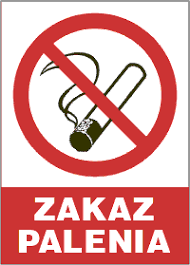 nie wolno wchodzić do pomieszczeń oznakowanych napisem „ Osobom nieupoważnionym wstęp wzbroniony”nie wolno parkować samochodów poza wyznaczonymi miejscami postojowymi Zasady bezpieczeństwa:oczekujemy od Ciebie rozważnego zachowania na terenie OPEC ze zwróceniem uwagi na bezpieczeństwo               i ochronę środowiskapodczas wykonywania swojej pracy musisz używać zdrowego rozsądku, aby uniknąć narażenia siebie i innych osób na niebezpieczeństwo. Poświęcisz więcej czasu, ale unikniesz niebezpieczeństwaporuszaj się po wyznaczonych ciągach komunikacyjnychzwracaj uwagę na oznaczenia informujące o zagrożeniachobsługuj tylko te maszyny i urządzenia, do których posiadasz stosowne kwalifikacje i uprawnieniazwracaj uwagę na poruszające się po terenie OPEC pojazdy, maszyny i urządzenia 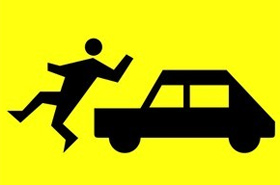 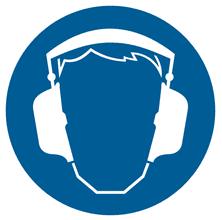 Sprzęt ochrony osobistejTy jesteś odpowiedzialny za sprawdzenie swojego sprzętu ochrony osobistej w razie wątpliwości zapytaj Specjalistę ds. BHP z OPECdostosuj sprzęt ochrony indywidualnej do wykonywanej pracy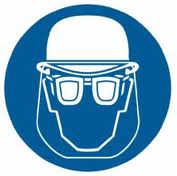 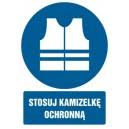 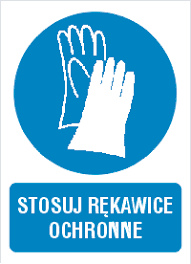 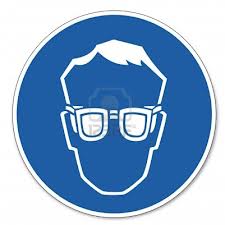 Ocena ryzyka zawodowegojeśli kiedykolwiek będziesz miał do wykonania pracę, która niesie za sobą ryzyko zagrożenia dla zdrowia Twojego lub innych osób, a instrukcja na stanowisku pracy nie zawiera tego rodzaju prac, wówczas zanim przystąpisz do pracy musi zostać opracowana ocena ryzyka dla tego rodzaju pracyw razie pytań zawsze masz możliwość kontaktu z naszym Specjalistą ds. BHPWypadki przy pracy i zdarzenia potencjalnie wypadkowe o wszystkich zauważonych wypadkach przy pracy oraz zdarzeniach potencjalnie wypadkowych jesteś obowiązany niezwłocznie powiadomić swojego przełożonego oraz dział BHP OPECoczekujesz bezpiecznych warunków pracy, a my oczekujemy od Ciebie wkładu w jego tworzenie poprzez odpowiedzialne zachowanie na terenie OPEC Pierwsza pomoc- podstawowe zasadyupewnij się czy Ty i poszkodowany jesteście bezpiecznioceń stan poszkodowanego- sprawdź czy poszkodowany oddychaudziel pierwszej pomocy przedmedycznej- w razie potrzeby wezwij pogotowie ratunkowepowiadom przełożonego o zaistniałym wypadkukontroluj stan poszkodowanego do czasu przyjazdu pogotowia ratunkowegoTelefony alarmoweW przypadku zajścia jakichkolwiek nieoczekiwanych zdarzeń, powinieneś podporządkować się poleceniom towarzyszącego pracownika OPEC. Ochrona środowiska:wszystkie prace powinieneś wykonywać z uwzględnieniem działań mających na celu stosowanie się do przepisów i norm dotyczących ochrony środowiska na terenie OPEC,podczas realizacji swojej pracy powinieneś zapobiegać potencjalnym uszkodzeniom zieleni oraz innych własności OPEC, wynikających Twojego sposobu działania, a związanych z emisją hałasu, drgań, ścieków, odpadów oraz ze skażeniami substancjami chemicznymi podczas realizacji usługi na terenie OPEC powinieneś racjonalnie korzystać z zasobów naturalnych                    oraz własności OPEC, w szczególności z wody i energii elektrycznejpodczas wykonywania prac zabezpiecz się w środki niezbędne do przeprowadzenia tych prac w sposób bezpieczny dla środowiska (gaśnice, sorbenty, pojemniki na odpady, czyściwo, karty charakterystyki substancji, apteczkę, sprzęt ochrony osobistej itp.) pamiętaj, że sam odpowiadasz za odpady, które powstały podczas realizacji Twojej usługi. Powinieneś wiedzieć, że na terenie OPEC obowiązuje segregacja odpadów surowcowych. Poprzez funkcjonowanie w obszarze Zintegrowanego Systemu Zarządzania, wdrażanie nowoczesnych technologii i działań prewencyjnych, staramy się minimalizować negatywny wpływ naszych działań na środowisko i zwiększać bezpieczeństwo pracowników, a także osób przebywających na terenie OPEC. MYŚL RACJONALNIE – DZIAŁAJ ODPOWIEDZIALNIE!!!POLITYKA ZINTEGROWANEGO  SYSTEMU  ZARZĄDZANIACelem funkcjonowania Okręgowego Przedsiębiorstwa Energetyki Cieplnej, Spółka z o.o. w Gdyni jest tworzenie coraz wyższych standardów obsługi klienta w zakresie produkcji i dostawy ciepła oraz wytwarzania energii elektrycznej w procesie kogeneracji, w sposób: nowoczesny, bezpieczny, niezawodny i przyjazny środowisku, a także wykonywania badań laboratoryjnych. Ponadto przedmiotem działania OPEC Sp. z o.o. jest budowa i modernizacja sieci ciepłowniczych oraz produkcja węzłów ciepłowniczych.Prowadzimy produkcję i świadczymy usługi ze szczególnym poszanowaniem środowiska naturalnego oraz z dbałością o bezpieczeństwo i higienę pracy. Modernizujemy i inwestujemy w naszą infrastrukturę, m.in. dzięki współpracy z otoczeniem, urzędami czy Unią Europejską.W swoich działaniach zobowiązujemy się do:- spełniania potrzeb naszych klientów, poprzez oferowanie im niezawodnej dostawy energii cieplnej - po konkurencyjnych cenach,- stałego dążenia do stosowania najnowocześniejszej technologii w produkcji ciepła 
i techniki w przesyle i dystrybucji ciepła oraz przy produkcji węzłów ciepłowniczych,- zapobiegania wypadkom przy pracy, chorobom zawodowym oraz zdarzeniom potencjalnie wypadkowym, - zapobiegania zanieczyszczeniom środowiska, wynikającym z naszych aspektów środowiskowych,- podnoszenia kwalifikacji wszystkich pracowników, poprzez szkolenia i komunikację wewnętrzną 
i angażowania ich do działań na rzecz jakości, ochrony środowiska, BHP, - zapewnienia ciągłej oceny oddziaływania firmy na środowisko, oceny zagrożeń wypadkowych 
i chorobowych oraz bieżącego informowania zainteresowanych o ryzyku zawodowym,- prowadzenia kompetentnych konsultacji i doradztwa dla klientów, w zakresie racjonalnej gospodarki ciepłem, gwarantowania ustaleń jakościowych podejmowanych z naszymi klientami i dostawcami, 
w odniesieniu do wszystkich jednostek organizacyjnych,- spełniania odpowiednich wymagań wynikających z ustawodawstwa i przepisów prawnych dotyczących środowiska, bhp i ppoż. oraz innych wymagań dotyczących firmy,- ciągłego doskonalenia działań w zakresie jakości, ochrony środowiska, bezpieczeństwa i higieny pracy oraz zarządzania laboratorium.Elastyczna struktura, otwartość, sprawna organizacja, zaangażowanie całego personelu, odpowiednie zasoby i środki finansowe  zapewniają realizację celów oraz nieustający rozwój. Rozwój firmy jest dedykowany zrównoważonemu rozwojowi miast, które obsługujemy w oparciu o najlepsze rozwiązania europejskie, w poszanowaniu otoczenia i środowiska naturalnego.Organizacja nie angażuje się w jakąkolwiek działalność, która mogłaby zmniejszyć zaufanie do wykazywanych kompetencji, bezstronności i rzetelności w zakresie działalności laboratoryjnej.Polityka ZSZ firmy jest dostępna, rozumiana, wdrożona i utrzymywana na wszystkich szczeblach organizacji oraz dostępna dla stron zainteresowanych.Prezes Zarządu 								Janusz RóżalskiZałącznik nr 6 do Umowy nr …………..Opis sposobu badań radiograficznych spoin:Kontrolę  prac  spawalniczych  należy  prowadzić  w  czasie  przygotowania  do  spawania (kontrola wstępna), spawania (kontrola bieżąca) i po zakończeniu spawania (kontrola końcowa). Badaniu radiograficznemu (RT) podlega 100% (spoin) złączy obwodowych. Kontrola złączy spawanych powinna być wykonana na zlecenie i koszt Zamawiającego przez Laboratorium, spełniające kryteria normy PN-EN ISO/IEC 17025:2018-02 lub równoważną, ocena jakości powinna być dokonywana przez osoby z certyfikatami kompetencji minimum 2-go stopnia wg PN-EN ISO 9712:2012 lub równoważną. Badania przeprowadzić w oparciu o normę PN-EN ISO 17636-1:2013-06 lub równoważną,  klasa  techniki  badania  „A”,  akceptowany  poziom  jakości  minimum  klasy 2 wg PN-EN-ISO-10675-1:2017 lub  równoważną. Wadliwe złącza po ich naprawie należy ponownie badać metodami nieniszczącym i do spełnienia kryteriów akceptacji, złącza z pęknięciami – całkowicie wyciąć. Wcinki  do  istniejącej  sieci  ciepłowniczej,  badanie  spoiny  można przeprowadzić  na  czynnym rurociągu – przyklejenia i pęknięcia są niedopuszczalne.Znakowanie spoin – złącze musi być identyfikowalne ze spawaczem, oznaczone w sposób trwały (farba, odpowiednie pisaki). Oznaczenie powinno być naniesione w pobliżu spoiny. Nabijanie oznaczeń na powierzchnię rurociągu jest niedopuszczalne.Po wykonaniu robót spawalniczych Wykonawca zobowiązany jest do jednoczesnego powiadomienia drogą elektroniczną akredytowanego Laboratorium (wskazanego przez Zamawiającego w Umowie - § 1 ustęp 13) i Zamawiającego o gotowości do wykonania badań spawów. Wraz ze zgłoszeniem Wykonawca przesyła raport z kontroli wizualnej spoin zgłoszonych jako gotowe do przeprowadzenia kontroli radiograficznej. Tylko spoiny, które uzyskały pozytywny wynik badania wizualnego, mogą być dopuszczone do badania radiograficznego. Inna forma lub brak jednoczesnego powiadomienia Zamawiającego nie będzie  stanowiło skutecznego dostarczenia wezwania do wykonania w/w usług przez Laboratorium. Aktualnie Zamawiający współpracuje z dwoma niezależnymi Laboratoriami, które wykonują na jego zlecenie kontrolę prac spawalniczych:Baltic Test s.c.  ul. Bema 27A/28, 81-381 Gdynia Spaw Test Sp. z o.o. ul. Śnieżna 1, 80- 554 GdańskZamawiający każdorazowo wskaże w Umowie nazwę oraz dane kontaktowe podmiotu, który będzie realizował prace na zlecenie.Termin wykonania badania (licząc od momentu skutecznego dostarczenia powiadomienia przez Wykonawcę                              o gotowości do wykonania badań spoin): do 24 godzin od momentu dostarczenia zgłoszenia (z zastrzeżeniem, że do wskazanego czasu 24 godzin nie wlicza się sobót, niedziel oraz dni ustawowo wolnych od pracy).Wykonawcy nie wolno przystąpić do wykonywania czynności mufowania, dopóki nie otrzyma od Zamawiającego i Laboratorium potwierdzenia drogą elektroniczną o wykonaniu badań radiograficznych złączy spawanych z wynikiem pozytywnym. Wynik badania określa się jako pozytywny, jeśli jakość spoiny spełnia wymagania klasy 2 według normy PN-EN-ISO-10675-1:2017 lub równoważnej.Wykonawca jest zobowiązany powiadomić Zamawiającego o braku reakcji podmiotu wskazanego przez Zamawiającego do wykonania kontroli prac spawalniczych. Zamawiający zobowiązuje się do natychmiastowego podjęcia działań wyjaśniających, niemniej jeżeli nie podjęcie prac wynikało z winy Laboratorium, Zamawiający jest zobowiązany do przedłużenia terminu wykonania umowy w sprawie zamówienia publicznego o czas zwłoki, bez konsekwencji finansowych dla Wykonawcy.Załącznik nr 7 do Umowy nr …………..KLAUZULA INFORMACYJNA O PRZETWARZANIU DANYCH OSOBOWYCH- Zamówienia publiczneZgodnie z art. 13 ust. 1 i 2 Rozporządzenia Parlamentu Europejskiego i Rady (UE) 2016/679 z dnia 27 kwietnia 2016 roku w sprawie ochrony osób fizycznych w związku z przetwarzaniem danych osobowych i w sprawie swobodnego przepływu takich danych oraz uchylenia dyrektywy 95/46/WE (ogólne rozporządzenie o ochronie danych) – zwane dalej Rozporządzenie, informuję, że:Administratorem Pani/Pana danych osobowych jest Okręgowe Przedsiębiorstwo Energetyki Cieplnej Sp. z o.o., adres kontaktowy: ul. Opata Hackiego14, 81-213 Gdynia.Administrator danych wyznaczył Inspektora ochrony danych, z którym może się Pani/Pan skontaktować poprzez email: iod@opecgdy.com.pl  lub pisemnie na adres siedziby administratora. Z inspektorem ochrony danych można się kontaktować we wszystkich sprawach dotyczących przetwarzania danych osobowych oraz korzystania z praw związanych z przetwarzaniem danych.Pani/Pana dane osobowe będą przetwarzane w celu wypełnienia obowiązku prawnego ciążącego na administratorze na podstawie art. 6 ust. 1 lit. c Rozporządzenia, wynikającego z aktów prawnych związanych z realizacją zadań administratora, tj. związanym z postępowaniem o udzielenie zamówienia publicznego pn. Rozbudowa sieci ciepłowniczej z wysokosprawnej kogeneracji na terenie dzielnicy Chwarzno – Wiczlino w Gdyni prowadzonym w trybie przetargu nieograniczonego stosownie do ustawy z dnia 29 stycznia 2004 roku - Prawo zamówień publicznych oraz innych obowiązujących przepisów prawa.W związku z przetwarzaniem danych w celach, wskazanych powyżej, odbiorcami Pani/Pana danych osobowych będą osoby lub podmioty, którym udostępniona zostanie dokumentacja postępowania w oparciu o art. 8 oraz art. 96 ust. 3 ustawy z dnia 29 stycznia 2004 roku – Prawo zamówień publicznych.Pani/Pana dane osobowe przetwarzane przez administratora przechowywane będą przez okres niezbędny do realizacji celu dla jakiego zostały zebrane oraz zgodnie z art. 97 ust. 1 ustawy z dnia 29 stycznia 2004 roku – Prawo zamówień publicznych, przez okres 4 lat od dnia zakończenia postępowania o udzielenie zamówienia. W związku z przetwarzaniem Pani/Pana danych osobowych:- przysługują Pani/Panu następujące prawa: dostępu do treści danych osobowych jej dotyczących, na podstawie art. 15 Rozporządzenia;sprostowania danych, na podstawie art. 16 Rozporządzenia;ograniczenia przetwarzania danych, na podstawie art. 18 Rozporządzenia, z zastrzeżeniem przypadków, o których mowa w art. 18 ust 2 Rozporządzenia.- nie przysługują Pani/Panu prawa:usunięcia danych, na podstawie art. 17 ust. 3 lit. b, d lub e Rozporządzenia;prawo do przenoszenia danych – na podstawie art. 20 Rozporządzenia;wniesienia sprzeciwu wobec przetwarzanych danych, na podstawie art. 21 Rozporządzenia.Przysługuje Pani/Panu prawo wniesienia skargi do organu nadzorczego tj.  Prezesa Urzędu Ochrony Danych Osobowych, gdy uzna Pani/Pan, iż przetwarzanie danych osobowych narusza przepisy Rozporządzenia.Podanie przez Panią/Pana danych osobowych bezpośrednio Pani/Pana dotyczących jest wymogiem ustawowym określonym w przepisach Ustawy z dnia 29 stycznia 2004 roku – Prawo zamówień publicznych, związanym z udziałem w postępowaniu o udzielenie zamówienia publicznego. Konsekwencje niepodania określonych danych wynikają z Ustawy z dnia 29 stycznia 2004 roku – Prawo zamówień publicznych.Pani/Pana dane osobowe nie będą przetwarzane w sposób zautomatyzowany, w tym również w formie profilowania.Załącznik nr 8 do Umowy nr …………..Rozliczenie powierzonych materiałów (odrębne dla każdego z Pakietów)Wykonawca: ……………………………………………………………………………………………………………………………………………Do Umowy nr: NO/………./2020Dotyczy: WYKONAWCA:									SPRAWDZIŁ:……………………………………………………………						…………………………………………………………….data/podpis										data/podpisZłącze elektrooporowe – nazwa równoważna: mufa elektrooporowa, mufa zgrzewana elektrycznie. Przez złącze elektrooporowe należy rozumieć materiał służący do zaizolowania (zabezpieczenia) złącza spawanego dwóch rur elementów preizolowanych (rur, kształtek, armatury), składający się z kompletu elementów: mufy zgrzewanej elektrycznie (szt. 1), korków zgrzewanych do muf (szt. 2), korków odpowietrzających do muf (szt. 2), łączników zaciskowych do alarmu o przekroju 3.2x15mm przelotowych (ilość – 2 szt. lub 4 szt. – zależna od średnicy rury, na której zamontowana będzie mufa), wsporników typu H-18 do alarmów (ilość – 4 szt. lub 8 szt. – zależna od średnicy rury, na której zamontowana będzie mufa).1. ZŁĄCZE ELEKTROOPOROWE:         Jest to mufa zgrzewana rurowych systemów preizolowanych, służąca do wytwarzania przenoszących siły, wodoszczelnych i gazoszczelnych połączeń rur i kształtek preizolowanych z płaszczem z polietylenu wysokiej gęstości (PE-HD). Złącze elektrooporowe to kompletnie, wstępnie konfekcjonowana płyta HD PE, która dopiero bezpośrednio przed zgrzewaniem owijana jest wokół dwóch spawów łączących rury przewodowe. Upraszcza to przebieg montażu  i w znacznym stopniu przyczynia się do wyższej i równomiernej jakości połączenia, także w utrudnionych warunkach montażu, z niewielką ilością dostępnego miejsca. Obszar spoiny można łatwo wyczyścić i wysuszyć.         Płyta PE HD zgrzewanej elektrycznie mufy jest po swojej stronie wewnętrznej wyposażona w przewód grzejny i czujnik temperatury. Przewód grzejny, przebiegający meandrycznie drut miedziany, tworzy szeroką na ok. 27 mm strefę grzejną. Położenie strefy grzejnej jest wybrane w taki sposób, że przy owiniętej płycie wnętrze mufy zamyka się całkowicie. Podczas procesu zgrzewania materiał rury i płyty jest uplastyczniany wzdłuż strefy grzejnej, a wskutek wysokiego nacisku wydłużającego roztopionego materiału homogenicznie łączy się ze sobą. Po schłodzeniu roztopionego materiału wnętrze jest uszczelnione przez spoinę o szerokości ok. 30 mm. Wymagany docisk jest generowany przez opracowane specjalnie do tego celu narzędzie mocujące.        Każde utworzone połączenie mufowe jest poddawane dokładnej kontroli wzrokowej oraz kontroli szczelności, następnie wypieniane pianką podawaną z agregatu pianotwórczego, a otwory napełniające i odpowietrzające są uszczelniane korkami.        Dostarczone przez Zamawiającego mufy zgrzewane elektrycznie będą spełniać wymogi normy PN-EN 489 (lub równoważnej). Zamawiający dostarczy złącza w postaci kompletu, składającego się z następujących elementów: mufy zgrzewanej elektrycznie (szt. 1), korków zgrzewanych do muf (szt. 2), korków odpowietrzających do muf (szt. 2), łączników zaciskowych do alarmu o przekroju 3.2x15mm przelotowych (szt. 4), wsporników typu H-18 do alarmów (szt. 8). Dostawa i zakup pianki poliuretanowej do muf leży po stronie Wykonawcy, a jej charakterystyka opisana jest w punkcie IV.2.6 STWIORB.2. TRANSPORT:           Transport i składowanie materiałów zgodnie z wytycznymi ich producenta.1. ZŁĄCZE ELEKTROOPOROWE:         Jest to mufa zgrzewana rurowych systemów preizolowanych, służąca do wytwarzania przenoszących siły, wodoszczelnych i gazoszczelnych połączeń rur i kształtek preizolowanych z płaszczem z polietylenu wysokiej gęstości (PE-HD). Złącze elektrooporowe to kompletnie, wstępnie konfekcjonowana płyta HD PE, która dopiero bezpośrednio przed zgrzewaniem owijana jest wokół dwóch spawów łączących rury przewodowe. Upraszcza to przebieg montażu  i w znacznym stopniu przyczynia się do wyższej i równomiernej jakości połączenia, także w utrudnionych warunkach montażu, z niewielką ilością dostępnego miejsca. Obszar spoiny można łatwo wyczyścić i wysuszyć.         Płyta PE HD zgrzewanej elektrycznie mufy jest po swojej stronie wewnętrznej wyposażona w przewód grzejny i czujnik temperatury. Przewód grzejny, przebiegający meandrycznie drut miedziany, tworzy szeroką na ok. 27 mm strefę grzejną. Położenie strefy grzejnej jest wybrane w taki sposób, że przy owiniętej płycie wnętrze mufy zamyka się całkowicie. Podczas procesu zgrzewania materiał rury i płyty jest uplastyczniany wzdłuż strefy grzejnej, a wskutek wysokiego nacisku wydłużającego roztopionego materiału homogenicznie łączy się ze sobą. Po schłodzeniu roztopionego materiału wnętrze jest uszczelnione przez spoinę o szerokości ok. 30 mm. Wymagany docisk jest generowany przez opracowane specjalnie do tego celu narzędzie mocujące.        Każde utworzone połączenie mufowe jest poddawane dokładnej kontroli wzrokowej oraz kontroli szczelności, następnie wypieniane pianką podawaną z agregatu pianotwórczego, a otwory napełniające i odpowietrzające są uszczelniane korkami.        Dostarczone przez Zamawiającego mufy zgrzewane elektrycznie będą spełniać wymogi normy PN-EN 489 (lub równoważnej). Zamawiający dostarczy złącza w postaci kompletu, składającego się z następujących elementów: mufy zgrzewanej elektrycznie (szt. 1), korków zgrzewanych do muf (szt. 2), korków odpowietrzających do muf (szt. 2), łączników zaciskowych do alarmu o przekroju 3.2x15mm przelotowych (szt. 4), wsporników typu H-18 do alarmów (szt. 8). Dostawa i zakup pianki poliuretanowej do muf leży po stronie Wykonawcy, a jej charakterystyka opisana jest w punkcie IV.2.6 STWIORB.2. TRANSPORT:           Transport i składowanie materiałów zgodnie z wytycznymi ich producenta.1. ZŁĄCZE ELEKTROOPOROWE:         Jest to mufa zgrzewana rurowych systemów preizolowanych, służąca do wytwarzania przenoszących siły, wodoszczelnych i gazoszczelnych połączeń rur i kształtek preizolowanych z płaszczem z polietylenu wysokiej gęstości (PE-HD). Złącze elektrooporowe to kompletnie, wstępnie konfekcjonowana płyta HD PE, która dopiero bezpośrednio przed zgrzewaniem owijana jest wokół dwóch spawów łączących rury przewodowe. Upraszcza to przebieg montażu  i w znacznym stopniu przyczynia się do wyższej i równomiernej jakości połączenia, także w utrudnionych warunkach montażu, z niewielką ilością dostępnego miejsca. Obszar spoiny można łatwo wyczyścić i wysuszyć.         Płyta PE HD zgrzewanej elektrycznie mufy jest po swojej stronie wewnętrznej wyposażona w przewód grzejny i czujnik temperatury. Przewód grzejny, przebiegający meandrycznie drut miedziany, tworzy szeroką na ok. 27 mm strefę grzejną. Położenie strefy grzejnej jest wybrane w taki sposób, że przy owiniętej płycie wnętrze mufy zamyka się całkowicie. Podczas procesu zgrzewania materiał rury i płyty jest uplastyczniany wzdłuż strefy grzejnej, a wskutek wysokiego nacisku wydłużającego roztopionego materiału homogenicznie łączy się ze sobą. Po schłodzeniu roztopionego materiału wnętrze jest uszczelnione przez spoinę o szerokości ok. 30 mm. Wymagany docisk jest generowany przez opracowane specjalnie do tego celu narzędzie mocujące.        Każde utworzone połączenie mufowe jest poddawane dokładnej kontroli wzrokowej oraz kontroli szczelności, następnie wypieniane pianką podawaną z agregatu pianotwórczego, a otwory napełniające i odpowietrzające są uszczelniane korkami.        Dostarczone przez Zamawiającego mufy zgrzewane elektrycznie będą spełniać wymogi normy PN-EN 489 (lub równoważnej). Zamawiający dostarczy złącza w postaci kompletu, składającego się z następujących elementów: mufy zgrzewanej elektrycznie (szt. 1), korków zgrzewanych do muf (szt. 2), korków odpowietrzających do muf (szt. 2), łączników zaciskowych do alarmu o przekroju 3.2x15mm przelotowych (szt. 4), wsporników typu H-18 do alarmów (szt. 8). Dostawa i zakup pianki poliuretanowej do muf leży po stronie Wykonawcy, a jej charakterystyka opisana jest w punkcie IV.2.6 STWIORB.2. TRANSPORT:           Transport i składowanie materiałów zgodnie z wytycznymi ich producenta.L.P.NAZWA MATERIAŁUJEDNOSTKAILOŚĆ       JEDNOSTKAILOŚĆ       1Złącze elektrooporoweIzolacja STANDARD (DN350/500)Izolacja STANDARD (DN350/500)Izolacja  PLUS (DN350/560)Izolacja  PLUS (DN350/560)1Złącze elektrooporowekpl.227kpl.228Złącze elektrooporowe – nazwa równoważna: mufa elektrooporowa, mufa zgrzewana elektrycznie. Przez złącze elektrooporowe należy rozumieć materiał służący do zaizolowania (zabezpieczenia) złącza spawanego dwóch elementów preizolowanych (rur, kształtek, armatury), składający się z kompletu elementów: mufy zgrzewanej elektrycznie (szt. 1), korków zgrzewanych do muf (szt. 2), korków odpowietrzających do muf (szt. 2), łączników zaciskowych do alarmu o przekroju 3.2x15mm przelotowych (ilość – 2 szt. lub 4 szt. – zależna od średnicy rury, na której zamontowana będzie mufa), wsporników typu H-18 do alarmów (ilość – 4 szt. lub 8 szt. – zależna od średnicy rury, na której zamontowana będzie mufa).1. ZŁĄCZE ELEKTROOPOROWE:         Jest to mufa zgrzewana rurowych systemów preizolowanych, służąca do wytwarzania przenoszących siły, wodoszczelnych i gazoszczelnych połączeń rur i kształtek preizolowanych z płaszczem z polietylenu wysokiej gęstości (PE-HD). Złącze elektrooporowe to kompletnie, wstępnie konfekcjonowana płyta HD PE, która dopiero bezpośrednio przed zgrzewaniem owijana jest wokół dwóch spawów łączących rury przewodowe. Upraszcza to przebieg montażu  i w znacznym stopniu przyczynia się do wyższej i równomiernej jakości połączenia, także w utrudnionych warunkach montażu, z niewielką ilością dostępnego miejsca. Obszar spoiny można łatwo wyczyścić i wysuszyć.         Płyta PE HD zgrzewanej elektrycznie mufy jest po swojej stronie wewnętrznej wyposażona w przewód grzejny  i czujnik temperatury. Przewód grzejny, przebiegający meandrycznie drut miedziany, tworzy szeroką na ok. 27 mm strefę grzejną. Położenie strefy grzejnej jest wybrane w taki sposób, że przy owiniętej płycie wnętrze mufy zamyka się całkowicie. Podczas procesu zgrzewania materiał rury i płyty jest uplastyczniany wzdłuż strefy grzejnej, a wskutek wysokiego nacisku wydłużającego roztopionego materiału homogenicznie łączy się ze sobą. Po schłodzeniu roztopionego materiału wnętrze jest uszczelnione przez spoinę o szerokości ok. 30 mm. Wymagany docisk jest generowany przez opracowane specjalnie do tego celu narzędzie mocujące.        Każde utworzone połączenie mufowe jest poddawane dokładnej kontroli wzrokowej oraz kontroli szczelności, następnie wypieniane pianką podawaną z agregatu pianotwórczego, a otwory napełniające i odpowietrzające są uszczelniane korkami.        Dostarczone przez Zamawiającego mufy zgrzewane elektrycznie będą spełniać wymogi normy PN-EN 489 (lub równoważnej). Zamawiający dostarczy złącza w postaci kompletu, składającego się z następujących elementów: mufy zgrzewanej elektrycznie (szt. 1), korków zgrzewanych do muf (szt. 2), korków odpowietrzających do muf (szt. 2), łączników zaciskowych do alarmu o przekroju 3.2x15mm przelotowych (szt. 4), wsporników typu H-18 do alarmów (szt. 8). Dostawa i zakup pianki poliuretanowej do muf leży po stronie Wykonawcy, a jej charakterystyka opisana jest w punkcie IV.2.6 STWIORB.2. TRANSPORT:         Transport i składowanie materiałów zgodnie z wytycznymi ich producenta.1. ZŁĄCZE ELEKTROOPOROWE:         Jest to mufa zgrzewana rurowych systemów preizolowanych, służąca do wytwarzania przenoszących siły, wodoszczelnych i gazoszczelnych połączeń rur i kształtek preizolowanych z płaszczem z polietylenu wysokiej gęstości (PE-HD). Złącze elektrooporowe to kompletnie, wstępnie konfekcjonowana płyta HD PE, która dopiero bezpośrednio przed zgrzewaniem owijana jest wokół dwóch spawów łączących rury przewodowe. Upraszcza to przebieg montażu  i w znacznym stopniu przyczynia się do wyższej i równomiernej jakości połączenia, także w utrudnionych warunkach montażu, z niewielką ilością dostępnego miejsca. Obszar spoiny można łatwo wyczyścić i wysuszyć.         Płyta PE HD zgrzewanej elektrycznie mufy jest po swojej stronie wewnętrznej wyposażona w przewód grzejny  i czujnik temperatury. Przewód grzejny, przebiegający meandrycznie drut miedziany, tworzy szeroką na ok. 27 mm strefę grzejną. Położenie strefy grzejnej jest wybrane w taki sposób, że przy owiniętej płycie wnętrze mufy zamyka się całkowicie. Podczas procesu zgrzewania materiał rury i płyty jest uplastyczniany wzdłuż strefy grzejnej, a wskutek wysokiego nacisku wydłużającego roztopionego materiału homogenicznie łączy się ze sobą. Po schłodzeniu roztopionego materiału wnętrze jest uszczelnione przez spoinę o szerokości ok. 30 mm. Wymagany docisk jest generowany przez opracowane specjalnie do tego celu narzędzie mocujące.        Każde utworzone połączenie mufowe jest poddawane dokładnej kontroli wzrokowej oraz kontroli szczelności, następnie wypieniane pianką podawaną z agregatu pianotwórczego, a otwory napełniające i odpowietrzające są uszczelniane korkami.        Dostarczone przez Zamawiającego mufy zgrzewane elektrycznie będą spełniać wymogi normy PN-EN 489 (lub równoważnej). Zamawiający dostarczy złącza w postaci kompletu, składającego się z następujących elementów: mufy zgrzewanej elektrycznie (szt. 1), korków zgrzewanych do muf (szt. 2), korków odpowietrzających do muf (szt. 2), łączników zaciskowych do alarmu o przekroju 3.2x15mm przelotowych (szt. 4), wsporników typu H-18 do alarmów (szt. 8). Dostawa i zakup pianki poliuretanowej do muf leży po stronie Wykonawcy, a jej charakterystyka opisana jest w punkcie IV.2.6 STWIORB.2. TRANSPORT:         Transport i składowanie materiałów zgodnie z wytycznymi ich producenta.1. ZŁĄCZE ELEKTROOPOROWE:         Jest to mufa zgrzewana rurowych systemów preizolowanych, służąca do wytwarzania przenoszących siły, wodoszczelnych i gazoszczelnych połączeń rur i kształtek preizolowanych z płaszczem z polietylenu wysokiej gęstości (PE-HD). Złącze elektrooporowe to kompletnie, wstępnie konfekcjonowana płyta HD PE, która dopiero bezpośrednio przed zgrzewaniem owijana jest wokół dwóch spawów łączących rury przewodowe. Upraszcza to przebieg montażu  i w znacznym stopniu przyczynia się do wyższej i równomiernej jakości połączenia, także w utrudnionych warunkach montażu, z niewielką ilością dostępnego miejsca. Obszar spoiny można łatwo wyczyścić i wysuszyć.         Płyta PE HD zgrzewanej elektrycznie mufy jest po swojej stronie wewnętrznej wyposażona w przewód grzejny  i czujnik temperatury. Przewód grzejny, przebiegający meandrycznie drut miedziany, tworzy szeroką na ok. 27 mm strefę grzejną. Położenie strefy grzejnej jest wybrane w taki sposób, że przy owiniętej płycie wnętrze mufy zamyka się całkowicie. Podczas procesu zgrzewania materiał rury i płyty jest uplastyczniany wzdłuż strefy grzejnej, a wskutek wysokiego nacisku wydłużającego roztopionego materiału homogenicznie łączy się ze sobą. Po schłodzeniu roztopionego materiału wnętrze jest uszczelnione przez spoinę o szerokości ok. 30 mm. Wymagany docisk jest generowany przez opracowane specjalnie do tego celu narzędzie mocujące.        Każde utworzone połączenie mufowe jest poddawane dokładnej kontroli wzrokowej oraz kontroli szczelności, następnie wypieniane pianką podawaną z agregatu pianotwórczego, a otwory napełniające i odpowietrzające są uszczelniane korkami.        Dostarczone przez Zamawiającego mufy zgrzewane elektrycznie będą spełniać wymogi normy PN-EN 489 (lub równoważnej). Zamawiający dostarczy złącza w postaci kompletu, składającego się z następujących elementów: mufy zgrzewanej elektrycznie (szt. 1), korków zgrzewanych do muf (szt. 2), korków odpowietrzających do muf (szt. 2), łączników zaciskowych do alarmu o przekroju 3.2x15mm przelotowych (szt. 4), wsporników typu H-18 do alarmów (szt. 8). Dostawa i zakup pianki poliuretanowej do muf leży po stronie Wykonawcy, a jej charakterystyka opisana jest w punkcie IV.2.6 STWIORB.2. TRANSPORT:         Transport i składowanie materiałów zgodnie z wytycznymi ich producenta.L.P.NAZWA MATERIAŁUJEDNOSTKAILOŚĆ       JEDNOSTKAILOŚĆ       1Złącze elektrooporoweIzolacja STANDARD (DN350/500)Izolacja STANDARD (DN350/500)Izolacja  PLUS (DN350/560)Izolacja  PLUS (DN350/560)1Złącze elektrooporowekpl.61kpl.63Złącze elektrooporowe – nazwa równoważna: mufa elektrooporowa, mufa zgrzewana elektrycznie. Przez złącze elektrooporowe należy rozumieć materiał służący do zaizolowania (zabezpieczenia) złącza spawanego dwóch elementów preizolowanych (rur, kształtek, armatury), składający się z kompletu elementów: mufy zgrzewanej elektrycznie (szt. 1), korków zgrzewanych do muf (szt. 2), korków odpowietrzających do muf (szt. 2), łączników zaciskowych do alarmu o przekroju 3.2x15mm przelotowych (ilość – 2 szt. lub 4 szt. – zależna od średnicy rury, na której zamontowana będzie mufa), wsporników typu H-18 do alarmów (ilość – 4 szt. lub 8 szt. – zależna od średnicy rury, na której zamontowana będzie mufa).ZŁĄCZE ELEKTROOPOROWE:         Jest to mufa zgrzewana rurowych systemów preizolowanych, służąca do wytwarzania przenoszących siły, wodoszczelnych i gazoszczelnych połączeń rur, kształtek i armatury preizolowanej z płaszczem z polietylenu wysokiej gęstości (PE-HD). Złącze elektrooporowe to kompletnie, wstępnie konfekcjonowana płyta HD PE, która dopiero bezpośrednio przed zgrzewaniem owijana jest wokół dwóch spawów łączących rury przewodowe. Upraszcza to przebieg montażu  i w znacznym stopniu przyczynia się do wyższej i równomiernej jakości połączenia, także w utrudnionych warunkach montażu, z niewielką ilością dostępnego miejsca. Obszar spoiny można łatwo wyczyścić i wysuszyć.         Płyta PE HD zgrzewanej elektrycznie mufy jest po swojej stronie wewnętrznej wyposażona w przewód grzejny  i czujnik temperatury. Przewód grzejny, przebiegający meandrycznie drut miedziany, tworzy szeroką na ok. 27 mm strefę grzejną. Położenie strefy grzejnej jest wybrane w taki sposób, że przy owiniętej płycie wnętrze mufy zamyka się całkowicie. Podczas procesu zgrzewania materiał rury i płyty jest uplastyczniany wzdłuż strefy grzejnej, a wskutek wysokiego nacisku wydłużającego roztopionego materiału homogenicznie łączy się ze sobą. Po schłodzeniu roztopionego materiału wnętrze jest uszczelnione przez spoinę o szerokości ok. 30 mm. Wymagany docisk jest generowany przez opracowane specjalnie do tego celu narzędzie mocujące.        Każde utworzone połączenie mufowe jest poddawane dokładnej kontroli wzrokowej oraz kontroli szczelności, następnie wypieniane pianką podawaną z agregatu pianotwórczego, a otwory napełniające i odpowietrzające są uszczelniane korkami.        Dostarczone przez Zamawiającego mufy zgrzewane elektrycznie będą spełniać wymogi normy PN-EN 489 (lub równoważnej). Zamawiający dostarczy złącza w postaci kompletu, składającego się z następujących elementów: mufy zgrzewanej elektrycznie (szt. 1), korków zgrzewanych do muf (szt. 2), korków odpowietrzających do muf (szt. 2), łączników zaciskowych do alarmu o przekroju 3.2x15mm przelotowych (szt. 4), wsporników typu H-18 do alarmów (szt. 8). Dostawa i zakup pianki poliuretanowej do muf leży po stronie Wykonawcy, a jej charakterystyka opisana jest w punkcie IV.2.6 STWIORB.TRANSPORT:          Transport i składowanie materiałów zgodnie z wytycznymi ich producenta.ZŁĄCZE ELEKTROOPOROWE:         Jest to mufa zgrzewana rurowych systemów preizolowanych, służąca do wytwarzania przenoszących siły, wodoszczelnych i gazoszczelnych połączeń rur, kształtek i armatury preizolowanej z płaszczem z polietylenu wysokiej gęstości (PE-HD). Złącze elektrooporowe to kompletnie, wstępnie konfekcjonowana płyta HD PE, która dopiero bezpośrednio przed zgrzewaniem owijana jest wokół dwóch spawów łączących rury przewodowe. Upraszcza to przebieg montażu  i w znacznym stopniu przyczynia się do wyższej i równomiernej jakości połączenia, także w utrudnionych warunkach montażu, z niewielką ilością dostępnego miejsca. Obszar spoiny można łatwo wyczyścić i wysuszyć.         Płyta PE HD zgrzewanej elektrycznie mufy jest po swojej stronie wewnętrznej wyposażona w przewód grzejny  i czujnik temperatury. Przewód grzejny, przebiegający meandrycznie drut miedziany, tworzy szeroką na ok. 27 mm strefę grzejną. Położenie strefy grzejnej jest wybrane w taki sposób, że przy owiniętej płycie wnętrze mufy zamyka się całkowicie. Podczas procesu zgrzewania materiał rury i płyty jest uplastyczniany wzdłuż strefy grzejnej, a wskutek wysokiego nacisku wydłużającego roztopionego materiału homogenicznie łączy się ze sobą. Po schłodzeniu roztopionego materiału wnętrze jest uszczelnione przez spoinę o szerokości ok. 30 mm. Wymagany docisk jest generowany przez opracowane specjalnie do tego celu narzędzie mocujące.        Każde utworzone połączenie mufowe jest poddawane dokładnej kontroli wzrokowej oraz kontroli szczelności, następnie wypieniane pianką podawaną z agregatu pianotwórczego, a otwory napełniające i odpowietrzające są uszczelniane korkami.        Dostarczone przez Zamawiającego mufy zgrzewane elektrycznie będą spełniać wymogi normy PN-EN 489 (lub równoważnej). Zamawiający dostarczy złącza w postaci kompletu, składającego się z następujących elementów: mufy zgrzewanej elektrycznie (szt. 1), korków zgrzewanych do muf (szt. 2), korków odpowietrzających do muf (szt. 2), łączników zaciskowych do alarmu o przekroju 3.2x15mm przelotowych (szt. 4), wsporników typu H-18 do alarmów (szt. 8). Dostawa i zakup pianki poliuretanowej do muf leży po stronie Wykonawcy, a jej charakterystyka opisana jest w punkcie IV.2.6 STWIORB.TRANSPORT:          Transport i składowanie materiałów zgodnie z wytycznymi ich producenta.ZŁĄCZE ELEKTROOPOROWE:         Jest to mufa zgrzewana rurowych systemów preizolowanych, służąca do wytwarzania przenoszących siły, wodoszczelnych i gazoszczelnych połączeń rur, kształtek i armatury preizolowanej z płaszczem z polietylenu wysokiej gęstości (PE-HD). Złącze elektrooporowe to kompletnie, wstępnie konfekcjonowana płyta HD PE, która dopiero bezpośrednio przed zgrzewaniem owijana jest wokół dwóch spawów łączących rury przewodowe. Upraszcza to przebieg montażu  i w znacznym stopniu przyczynia się do wyższej i równomiernej jakości połączenia, także w utrudnionych warunkach montażu, z niewielką ilością dostępnego miejsca. Obszar spoiny można łatwo wyczyścić i wysuszyć.         Płyta PE HD zgrzewanej elektrycznie mufy jest po swojej stronie wewnętrznej wyposażona w przewód grzejny  i czujnik temperatury. Przewód grzejny, przebiegający meandrycznie drut miedziany, tworzy szeroką na ok. 27 mm strefę grzejną. Położenie strefy grzejnej jest wybrane w taki sposób, że przy owiniętej płycie wnętrze mufy zamyka się całkowicie. Podczas procesu zgrzewania materiał rury i płyty jest uplastyczniany wzdłuż strefy grzejnej, a wskutek wysokiego nacisku wydłużającego roztopionego materiału homogenicznie łączy się ze sobą. Po schłodzeniu roztopionego materiału wnętrze jest uszczelnione przez spoinę o szerokości ok. 30 mm. Wymagany docisk jest generowany przez opracowane specjalnie do tego celu narzędzie mocujące.        Każde utworzone połączenie mufowe jest poddawane dokładnej kontroli wzrokowej oraz kontroli szczelności, następnie wypieniane pianką podawaną z agregatu pianotwórczego, a otwory napełniające i odpowietrzające są uszczelniane korkami.        Dostarczone przez Zamawiającego mufy zgrzewane elektrycznie będą spełniać wymogi normy PN-EN 489 (lub równoważnej). Zamawiający dostarczy złącza w postaci kompletu, składającego się z następujących elementów: mufy zgrzewanej elektrycznie (szt. 1), korków zgrzewanych do muf (szt. 2), korków odpowietrzających do muf (szt. 2), łączników zaciskowych do alarmu o przekroju 3.2x15mm przelotowych (szt. 4), wsporników typu H-18 do alarmów (szt. 8). Dostawa i zakup pianki poliuretanowej do muf leży po stronie Wykonawcy, a jej charakterystyka opisana jest w punkcie IV.2.6 STWIORB.TRANSPORT:          Transport i składowanie materiałów zgodnie z wytycznymi ich producenta.L.P.NAZWA MATERIAŁUJEDNOSTKAILOŚĆ       JEDNOSTKAILOŚĆ       1Złącze elektrooporoweIzolacja STANDARD (DN350/500)Izolacja STANDARD (DN350/500)Izolacja  PLUS (DN350/560)Izolacja  PLUS (DN350/560)1Złącze elektrooporowekpl.102kpl.102Lp.Imię i nazwiskoZajmowane stanowiskoPodpisData999Pogotowie ratunkowe997Policja998Straż pożarna112Telefon alarmowy58/62-73-97058/62-73-976Dział BHP, P.POŻ. i O.C.58/62-73-943Specjalista ds. ochrony środowiskaLp.Nazwa towaruKod towaruPrzyjęto
nr dokumentu PZJMIlośćWydano
Nr dokumentu WZZwrócono
Nr dokumentu PWJMIlośćKod towaru
częściowegoWbudowano
ilość / JMWycena123456789101112131415